Framework for Improving      Student Outcomes (FISO 2.0)Evidence BaseNovember 2021ContentsINTRODUCTION	3OUTCOMES	4State of student wellbeing in Victoria	4Relationship between student learning and wellbeing outcomes	5Wellbeing capabilities	7ELEMENTS AND DIMENSIONS	9LEADERSHIP	9TEACHING AND LEARNING	13ASSESSMENT	17ENGAGEMENT	19SUPPORT AND RESOURCES	22REFERENCES	25INTRODUCTIONThe Framework for Improving Student Outcomes (FISO 2.0) is an evidence-based framework. It enables schools to focus their improvement efforts on practices that have the greatest impact on student outcomes.FISO 2.0 (or simply, FISO) has been designed in reference to contemporary literature, professional publications, government reports and research conducted by the Victorian Department of Education and Training. It builds upon the in-depth research conducted for the original FISO.This document includes the updated evidence-base for the FISO (Figure 1), including:its focus on learning and wellbeing outcomesthe core elements and dimensionsthe improvement measures used to support schools in conducting self-evaluation.Figure 1: FISO 2.0 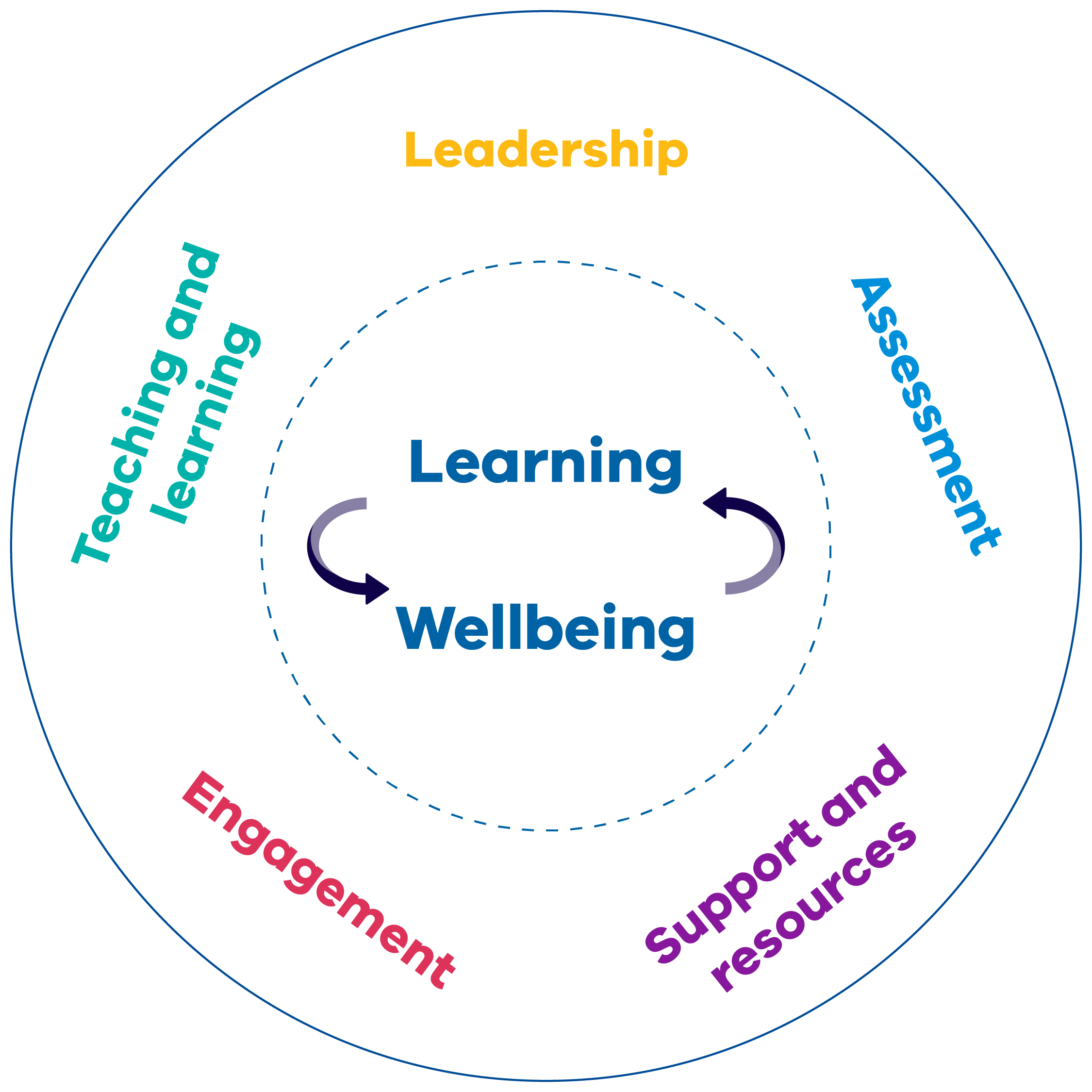 OUTCOMESThe outcomes of the FISO are defined as follows:Learning is the ongoing acquisition by students of knowledge, skills and capabilities, including those defined by the Victorian Curriculum and senior secondary pathways. Wellbeing is the development of the capabilities necessary to thrive, contribute and respond positively to the challenges and opportunities of life.While learning has long been an established outcome of schooling, the current version of FISO elevates the importance of wellbeing, both as an enabler of learning outcomes and as an outcome in its own right. This focus is a direct response to:findings on the state of student wellbeing in Victoriathe connection between student learning and wellbeingidentified opportunities to enhance Victoria’s state schooling support for learning and wellbeing.State of student wellbeing in VictoriaThe findings from the Royal Commission into Victoria’s Mental Health System (RCVMH, 2021) show there is a need to improve student wellbeing in Victorian schools. It identified a range of urgent and increasing mental health and wellbeing challenges for children and young people and found that around one in seven children and young people aged 4–17 years-old experience a mental illness each year.Department data analysis shows relatively consistent patterns of student experiences of schooling in Victoria, from 2017 to 2020. In relation to wellbeing, student perceptions of their overall health, resilience, life satisfaction, sense of confidence and motivation and interest has declined (DET, 2019; 2020; 2021). Key findings on student experiences at school is summarised below.Source: DET (2020) Outcomes Framework Snapshot; DET (2019) State of Victoria’s Children Report; DET (2019) State of Victoria’s Children Report – Aboriginal Children and Young People; DET (2021) Evidence of student health and wellbeing – internal analysis.Relationship between student learning and wellbeing outcomesThere is a rich evidence base for student learning and wellbeing outcomes. This provides a strong research and analytical foundation to identify the measures that have the greatest evidence for improving learning and wellbeing outcomes for Victorian students and understand the relationship between student learning and wellbeing outcomes. These measures are captured in the FISO 2.0 System Measures practice tool available on the department’s Policy and Advisory Library website. The evidence-based system measures align to the FISO outcomes of learning and wellbeing, and the five core elements. Wellbeing as an enabler for learning  Research evidence and Department data analysis demonstrate a strong relationship between wellbeing and learning outcomes (DET, 2021). Analysis of student academic performance and responses to questions in the Department Attitudes to School Survey (AtoSS) reveal the following wellbeing factors are highly correlated with student achievement:Resilience: this measure captures student level of agreement to statements relating to their perceived ability to respond and adapt to, or recover from, challenging, stressful and negative experiences. Resilience is a key wellbeing indicator and is predictive of a student’s academic performance. Research evidence indicates student resilience is essential for both academic and social growth and is optimised by safe and supportive and learning environments (Smith, et al. 2008). In Victorian government schools, students who reported low levels of resilience in AtoSS were more likely to be ‘below expected level’ in teacher judgements for Reading and Viewing and Number and Algebra, after controlling for student characteristics and prior performance. School connectedness (sense of connectedness): this measure captures the extent to which student have a sense of belonging at their school. Research evidence indicates:students’ sense of belonging and connectedness to schools is positively associated with school achievement, social and emotional competencies, and attitudinal factors such as aspiration and motivation (Korpershoek, et al. 2018; OECD, 2018).a sense of belonging to school has been found to be a significant predictor of academic resilience (Gonzalez and Padilla, 1997). school connectedness is a protective factor against risky sexual violence and drug use behaviours (Catalano, Haggerty, Oesterle, Fleming & Hawkins, 2004).By being engaged in learning and participating in a range of activities that support the development of social networks and involvement in a community, education can grow an individual’s social capital and sense of belonging (Tokas, 2016).Victorian government students’ sense of connectedness as measured by AtoSS is correlated with better NAPLAN performance. This is stronger amongst secondary school-ages students, where student perceptions of sense of connectedness are more differentiated. Additional wellbeing measures that are positively correlated to learning include:Emotional awareness and regulation: this measure captures students’ perception of how well they feel and how they recognise and manage their emotions. Research evidence indicates student’s social-emotional competence has been found to play a role in their academic success. When students can manage their emotions and maintain positive relationships, they are more likely to be engaged in their education, be well adjusted, and excel academically (Crowder, et, al. 2019). Students’ social and emotional competencies (including self-awareness, relationship building and emotional regulation) are also associated with higher levels of self-reported life satisfaction, reduced risk behaviours and psychological distress, and improved outcomes in schooling and later life (Taylor et al., 2017; Goldberg, et al. 2018; Van de Sande et al., 2019).Early Department analysis of this measure, first collected in 2020, reveals that student perceptions of their emotional awareness and regulation are highly correlated to factors that impact learning, including perseverance, sense of confidence and sense of connectedness. Respect for diversity: this measure captured students’ perception on whether people are treated fairly and if diversity is respected in the school environment. Classroom environments that have been informed by principles of equity and inclusion are associated with improved wellbeing, academic outcomes and social participation, particularly for students and cohorts experiencing vulnerability (Thapa, et al. 2013).Department data analysis shows that after controlling for school disadvantage level, student endorsement of respect for diversity is correlated with NAPLAN Reading performance for Year 9 students. There is a weaker relationship with Year 5 Reading, which is in part explained by much higher levels of endorsement amongst primary school students. Subjective physical health: this measure captures students’ perception of their physical health – that is the state of their physical body and how healthy it is. Research evidence shows that physical health relates directly to wellbeing (Kern, Benson, Steinberg & Steinberg, 2016; Wolfson & Carskadon, 1998). It is also closely linked to students’ academic achievement and longer-term participation in society and the workforce (Aston, 2018). With this measure first collected in 2021, Department analysis on the impact of subjective physical health and learning is not yet available. See Figure 2 below for a list of system measures that support the twin outcomes of learning and wellbeing:Figure 2: FISO 2.0 system measuresFor further information about how these measures apply to student outcomes, and the strength of those measures, see FISO 2.0 System Measures practice tool on the FISO PAL website Broader research on the connection between learning and wellbeingResearch evidence shows that there are significant links between educational outcomes and wellbeing: Positive health has been found to lead to greater levels of educational achievement, productivity and quality of life (Thompson et al., 2020; WHO, 1998)Improvements in wellbeing is positively associated with effective teaching and learning in schools (Konu & Rimpela, 2002)Healthy behaviour and the development of social-emotional skills in safe and supported learning environments is linked to improved attendance, engagement and academic outcomes (UNESCO, 2021)Experiences of poor mental health are likely to negatively impact academic achievement, and students are more likely to miss more days of schools and leave school early resulting in limited employment opportunities (RCVMHS, 2021)Greater physical activity is associated with better educational outcomes (Owen et al., 2017)Mental illness can interrupt formative, developmental experiences and, if left unresolved, can create long-term, even lifelong, consequences (RCVMHS, 2021).Young people who do not complete Year 12 or equivalent qualifications are at greater risk of poor economic, social, and health outcomes. These risks are associated with a range of personal and social costs – including reduced lifetime earnings, increased reliance on government welfare and health services, and increased public expenditure on criminal justice (Lamb & Huo, 2017). In general, children and adolescents who are healthy and have positive wellbeing can participate in learning and school life more effectively (Fraillon, 2004; Symons et al, 1997). They are more able to engage in school, having greater attention, concentration and ability to think and work (Beckett, 2000). Conversely, children who are experiencing poor health, such as chronic physical or mental health issues, are less able to engage in learning. They often have poorer levels of attendance and achievement and have a reduced ability to contribute to society (Dalsgaard et al, 2020; Wolfe 1985).By integrating learning and wellbeing, schools prepare students to manage the complexities of the world they live in (Fullan, 2021). An increased focus on wellbeing can support students in being more resilient (Dix et al., 2020). To improve the health and wellbeing of students, a whole-school approach is critical for ensuring universal support (Brooks, 2014).Wellbeing capabilitiesThe wellbeing capabilities, listed below, are five interconnected capabilities that schools can support students to develop through their teaching and learning program. Schools are encouraged to use the FISO 2.0 System Measures to evaluate and diagnose their progress, prioritise and set goals for improvement, develop and plan for implementation and to monitor their progress.These capabilities are a synthesis of research into the construct of wellbeing. They reflect contemporary evidence on what enables individuals to develop and maintain positive wellbeing, recognising both interpersonal and intrapersonal aspects (ARACY, 2014; Fraillon, 2004; NSW Government, 2015; OCDSB, 2015; Pollard and Lee, 2002). Based on a meta-analysis of research, Pollard and Lee (2003) present five distinct dimensions of wellbeing including physical, psychological, cognitive, social and economic within a multidimensional construct of wellbeing. Frameworks of wellbeing include a selection of these domains in addition to either spiritual, sociocultural, socio-emotional and nutritional domains (NSW Government, 2015; OCDSB, 2015; Ross et al, 2020). A national evidence-based framework for child and youth wellbeing characterises wellbeing through six domains. These include ‘loved and safe’, ‘material basics’, ‘healthy’, ‘learning’, ‘participating’ and ‘positive sense of identity and culture’ (ARACY, 2021). A summary of the domains, which have informed the development of the wellbeing capabilities in FISO are as follows:Social: social wellbeing relates to sociological perspectives (Pollard & Lee, 2003). It refers to interpersonal wellbeing and encompasses an individual’s perception of trust, empathy, peer relationships and mutual obligations (Fraillon, 2004). It also encompasses the extent to which individuals connect to others and experience positive relationships, including prosocial behaviours and empathy (NSW Government, 2015). It can also include an individual’s sense of belonging (OCDSB, 2015).Emotional: emotional wellbeing relates to an individual’s self-awareness and ability to regulate their emotions, including their resilience and how well they can cope (NSW Government, 2015). It is linked to psychological wellbeing, which is described as one’s mental health or mental illness (Pollard & Lee, 2003) and their autonomy, sense of purpose and acceptance, resilience, self-efficacy and optimism (Fraillon, 2004). Research that combines social and emotional wellbeing describes it as one’s general life resilience, self-management, responsible decision-making’ in addition to characteristics of connectedness and belonging, self and social awareness and relationship skills (OCDSB, 2015).Physical: physical wellbeing relates to an individual’s capacity to function effectively. It includes a person’s nutrition, physical activity, sense of safety and security (Fraillon, 2004; OCDSB, 2015). It also relates to preventative healthcare and healthy choices and perspectives (OCDSB, 2014).Cultural: in line with sociocultural wellbeing, aspects of cultural wellbeing include equity, equality and non-discrimination (Ross et al, 2020). It relates to a ‘positive sense of culture and identity’ (ARACY, 2021).Civic: this reflects the ARACY (2021) wellbeing domain of ‘participating’, which relates to: the level of ‘involvement in organised activities’; ‘membership of social, community or civic groups’; ‘use and engagement of technology and social media’; ‘voting enrolment’; and ‘feeling able to have a say’.ELEMENTS AND DIMENSIONSFISO sets out five core elements that together realise the goals of excellence and equity through developing the learning and wellbeing of every student. Each element comprises two dimensions, reflecting the twin outcomes of leaning and wellbeing. There are 10 dimensions in total. Figure 3 below provides a list of system measures that support each of the five core elements: Figure 3: FISO 2.0 system measuresSee the System Measures practice tool on PAL for a summary of how these measures apply to student outcomes and the strength of those measures.LEADERSHIPLeadership is the development of shared processes and actions by staff and students that build a positive school climate for learning and wellbeing through practices and relationships based on high expectations, shared values and a culture of trust.TEACHING AND LEARNINGTeaching and learning refers to responsive practices and curriculum programs through which students develop their knowledge, skills and capabilities.ASSESSMENTAssessment is the use of evidence and data by school leaders and teachers to assess student learning growth, attainment and wellbeing capabilities and to design and implement priorities for improvement.ENGAGEMENTEngagement refers to the relationships and actions that support student learning, participation and sense of belonging to their school community.SUPPORT AND RESOURCESSupport and resources refers to the processes, products, services and partnerships that enable every student to strengthen their wellbeing capabilities and achieve the highest levels of learning growth. REFERENCESAas, M. (2017). Leaders as learners: Developing new leadership practices. Professional Development in Education, 43(3), 439-453. Agteren, J., Woodyatt, L., Iasiello, M., Rayner, J. and Kyrios, M., 2019. Make It Measurable: Assessing Psychological Distress, Wellbeing and Resilience at Scale in Higher Education. Student Success, 10(3), pp.1a-1a.Ainley, J., & Ainley, M. (1999). School environments and student social development. In M. American Educational Research Association (Ed.).Ainscow, M., Dyson, A., Goldrick, S., & West, M. (2016). Using collaborative inquiry to foster equity within school systems: Opportunities and barriers. School Effectiveness and School Improvement, 27(1), 7-23.AISNSW. (2017). Bridging the research to practice gap: data informed practice. The Link (5), 1-4.AITSL (2015). Preparing future leaders: Effective preparation for aspiring school principals. Retrieved from https://www.aitsl.edu.au/tools-resources/resource/preparing-future-leaders-effective-preparation-for-aspiring-school-principals.AITSL (2018). The essential guide to professional learning: collaboration. Retrieved from https://www.aitsl.edu.au/tools-resources/resource/the-essential-guide-to-professional-learning-collaboration.Aldridge, J. M., McChesney, K., & Afari, E. (2018). Relationships between school climate, bullying and delinquent behaviours. Learning Environments Research, 21(2), 153-172.Allensworth, D.D., Wyche, J., Lawson, E. and Nicholson, L. (1995). Defining a Comprehensive School Health Program: An Interim Statement. Washington, DC: The National Academic Press.Anderson, J. E. & Lowen, C. A., 2010. Connecting youth with health services: Systematic review. Canadian Family Physician, Vol. 56, No.8, pp. 778–784.Andrews, D., & Crowther F. (2006). Teachers as leaders in a knowledge society: Encouraging signs of a new professionalism. Journal of School Leadership, 16(5), 534–549.ARACY – See Barker & Harris, 2020.ARACY. (2021). The Nest In Action. Retrieved from https://www.aracy.org.au/the-nest-in-action.Arseneault, L. 2017. The long-term impact of bullying victimisation on mental health. World Psychiatry, 16(1), 27-28.Association for Supervision and Curriculum Development (2012). Making the case for educating the whole child. Retrieved from http://www. wholechildeducation.org/assets/content/mx-resources/WholeChild-MakingTheCase.pdf Ata, A., Bastian, B., & Lusher, D. (2009) Intergroup contact in context: The mediating role of social norms and group-based perceptions on the contact–prejudice link. International Journal of Intercultural Relations, 33(6), 498–506. Aston, R. (2018), "Physical health and well-being in children and youth: Review of the literature", OECD Education Working Papers, No. 170, OECD Publishing, ParisAttree, P. (2011). The experience of community engagement for individuals: a rapid review of evidence. Health and social care in the community, 19(3), 250-260.Australian Institute of Health and Welfare. (2012). A picture of Australia’s children 2012. Cat. no. PHE 167. Canberra: AIHW.Baltag, V. Pachyna, A., & Hall, J. (2015). Global overview of school health services: Data from 102 countries. Health Behavior and Policy Review, Vol. 2 No. 4, pp. 268–283.Barber, M., & Mourshed, M. (2007). How the world's best-performing schools systems come out on top. McKinsey & Company. Retrieved online: https://www.mckinsey.com/industries/public-and-social-sector/our-insights/how-the-worlds-best-performing-school-systems-come-out-on-top.Barber, M., Whelan, F., & Clark, M. (2010). Capturing the leadership premium: How the world's top school systems are building leadership capacity for the future. McKinsey.Barbero, J., Hernandez, R., & Llor-Zaragoza, L. (2015). Effectiveness of anti-bullying school programs: a meta-analysis. Children and Youth Services Review, 61.Barker, B., & Harris, D. (2020). Parent and Family Engagement: An Implementation Guide for School Communities. Canberra: ARACY. Retrieved online: https://www.aracy.org.au/documents/item/647.Barker, S., (2018). Student Voice to Improve Instruction: Leading transformation of a school system (Doctoral dissertation). Abilene Christian University. Retrieved online: https://digitalcommons.acu.edu/etd/112/.Baron, A., Evangelou, M., Malmberg, L. E., & Melendez-Torres, G. J. (2016). Protocol for a systematic review: The Tools of the Mind curriculum for improving self-regulation in early childhood: A systematic review. Philadelphia, Pennsylvania: Campbell Collaboration.Baroutsis, A., McGregor, G. & Mills, M. (2016). Pedagogic voice: Student voice in teaching and engagement pedagogies. Pedagogy, Culture & Society, 24(1), 123-140.Battersby, S. L., & Verdi, B. (2015). The culture of professional learning communities and connections to improve teacher efficacy and support student learning. Arts Education Policy Review, 116(1), 22-29. Battistich, V., Solomon, D., & Watson, M. S. (1997). Caring school communities.Educational Psychologist, 32(Summer 1997), 137-151.Bauman, C. (2015). A refreshing perspective on teacher leadership : How teacher leaders effectively combine the use of autonomy and collaboration to enhance school improvement. Leading & Managing, 21(2), 46-59. Beckett, L. (2000). Education, health and welfare – issues for scoail justice. Australian Educational Researcher, 27(3), 131-142.Beckett, L. (2000). Education, health and welfare : issues for social justice. Australian Educational Researcher, 27(3), 131-142.Bendikson, L. (2017). Courageous and coherent leadership required for excellent and equitable outcomes. Paper presented at the Research Conference 2017: Leadership for Improving Learning : Insights from Research. Retrieved from, https://research.acer.edu.au/cgi/viewcontent.cgi?article=1309&context=research_conference. Bennett, R. E. (2011) Formative assessment: a critical review. Assessment in Education: Principles, Policy & Practice, 18(1), 5–25. Benoliel, P., & Berkovich, I. (2017). There is no “T” in school improvement: The missing team perspective. International Journal of Educational Management, 31(7), 922-929. Berkowitz, R. & Benbenishty, R., 2012. Perceptions of teachers’ support, safety, and absence from school because of fear among victims, bullies, and bully‐victims. American journal of orthopsychiatry, 82(1), p.67.Bersamin, M., Garbers, S., Gaarde, J., & Santelli, J., 2016. Assessing the impact of school-based health centers on academic achievement and college preparation efforts: Using propensity score matching to assess school-level data in California. The Journal of School Nursing, Vol. 32 No. 4, pp. 241-245.Berthelsen, D., & Walker, S. (2008). Parents' involvement in their children's education. Family matters, 79(1), 34.Bill & Melinda Gates Foundation (2013) Ensuring Fair and Reliable Measures of Effective Teaching: Culminating Findings from the MET Project’s Three-Year Study. Seattle: Bill & Melinda Gates Foundation. Retrieved November 22, 2014, from http://www.google.com.au/url?sa=t&rct=j&q=&esrc=s&source=web&cd=1&cad=rja&uact=8&sqi=2&ved=0CCIQFjAA&url=http%3A%2F%2Fwww.metproject.org%2Fdownloads%2FMET_Ensuring_Fair_and_Reliable_Measures_Practitioner_Brief.pdf&ei=7wtwVNmsKZTi8AW60YKwBA&usg=AFQjCNEoH_4L8Y3qQ2-6CIKiV13BeZAFFw&bvm=bv.80185997,d.dGY Bills, A., & Giles, D. (2016). Repositioning diagnostic school reviews using appreciative inquiry: A way of eliciting student voice for school improvement. Journal of Educational Leadership, Policy & Practice, 31(1/2), 165-179. Blank, R. K., & de las Alas, N. (2009). Effects of teacher professional development on gains in student achievement: How meta-analysis provides scientific evidence useful to education leaders. The Council of Chief State School Officers. Retrieved online: https://files.eric.ed.gov/fulltext/ED544700.pdf.Boberg, J. E., & Bourgeois, S. J. (2016). The effects of integrated transformational leadership on achievement. Journal of Educational Administration, 54(3), 357-374. Bonell, A.,  Fletcher, F., Wells, A., Harden, S., Murphy, J, & Thomas J. (2013) Theories of how the school environment impacts on student health: Systematic review and synthesis. Health and Place, 24(2), 242-249. Bouchamma, Y., April, D., & Basque, M. (2019). Principals' leadership practices in guiding professional learning communities to institutionalization. International Studies in Educational Administration, 47(1), 38-60. Bowers, A. J. (2017). Quantitative research methods training in education leadership and administration preparation programs as disciplined inquiry for building school improvement capacity. Journal of Research on Leadership Education, 12(1), 72-96. Bowman-Perrott, L., Davis, H., Vannest, K., Williams, L., Greenwood, C., & Parket, R. (2013) Academic Benefits of Peer Tutoring: A Meta-Analytic Review of Single-Case Research. School Psychology Review, 42(1), 39–55.Bradford, D., & Clarke, S. (2015). High value-add schools : key drivers of school improvement. Retrieved online, http://nla.gov.au/nla.arc-158409-20160517-0329-www.cese.nsw.gov.au/images/stories/PDF/HighValueAddReport_Oct2015.pdf.Branch, G., Hanushek, E., & Rivkin, S. (2013) School leaders matter. Education Next, 13(2), 62–69.Breakspear, S. (2017). Embracing Agile Leadership for Learning-how leaders can create impact despite growing complexity. Australian Educational Leader, 39(3), 68. Brooks, F. (2014). The link between pupil health and wellbeing and attainment. London: Public Health England.Brophy, J. E. (2013). Motivating students to learn. London: Routledge.Brown, C., & Greany, T. (2018). The evidence-informed school system in England: Where should school leaders be focusing their efforts? Leadership and Policy in Schools, 17(1), 115-137; Brown, M., McNamara, G., O'Hara, J., Hood, S., Burns, D., & Kurum, G. (2019). Evaluating the impact of distributed culturally responsive leadership in a disadvantaged rural primary school in Ireland. Educational Management Administration & Leadership, 47(3), 457-474. Browning, P. (2018). Creating the conditions for transformational change. Australian Educational Leader, 40(1), 50-53. Buchanan Hill, J. (2016). Questioning techniques: A study of instructional practice. Peabody Journal of Education, 91(5), 660-671.Burns, M. K., & Symington, T. (2002). A meta-analysis of prereferral intervention teams: Student and systemic outcomes. Journal of School Psychology, 40(5), 437-447.Caldwell, B. J. (2017). Leadership that transforms schools and school systems. Paper presented at the Research Conference 2017: Leadership for Improving Learning: Insights from Research. Retrieved from https://research.acer.edu.au/cgi/viewcontent.cgi?article=1323&context=research_conference. Campbell, M., Spears, B., Slee, P., Butler, D. and Kift, S., 2012. Victims’ perceptions of traditional and cyberbullying, and the psychosocial correlates of their victimisation. Emotional and Behavioural Difficulties, 17(3-4), pp.389-401.Catalano, R.F., Haggerty, K.P., Oesterle, S., Fleming, C.B. and Hawkins, J.D., 2004. The importance of bonding to school for healthy development: Findings from the Social Development Research Group. Journal of school health, 74, pp.252-261.Cave, C., Shepherd, C.C.J., Cooper, M.N. & Zubrick, S.R. (2019). Racial discrimination and the health and wellbeing of Aboriginal and Torres Strait Islander children: Does the timing of first exposure matter? SSM Population Health, Vol. 9.Centre for Educational Statistics and Evaluation. (2015). Effective leadership. Australia.Centre on Multi-Tiered System of Supports. (2021). Essential Components of MTSS. American Institutes for Research.CESE, (2020). What works best: 2020 update. Centre for Education Statistics and Evaluation. Retrieved from: https://www.cese.nsw.gov.au/publications-filter/what-works-best-2020-update. Chen, O., Retnowati, E., & Kalyuga, S. (2019). Effects of worked examples on step performance in solving complex problems. Educational Psychology, 39(2), 188-202.Chick, H.L. & Pierce, R. (2012). Teaching for statistical literacy: Utilising affordances in real-world data. International Journal of Science and Mathematics Education, 10 (2), 339.Childs, J., & Russell, J. L. (2017). Improving low-achieving schools: Building state capacity to support school improvement through Race to the Top. Urban Education, 52(2), 236-266. Clark, A. J. (2017). Sustainable school improvement: Suburban elementary principals' capacity building. Journal for Leadership and Instruction, 16(1), 5-8. Coe, R., Aloisi, C., Higgins, S., & Major, L. E. (2014). What makes great teaching? Review of the underpinning research. Retrieved from http://dro.dur.ac.uk/13747/. Colvin, S., Egan, J. E., & Coulter, R. W. S. (2019). School climate & sexual and gender minority adolescent mental health. Journal of Youth and Adolescence, 48(10), 1938-1951.Corrales, A. (2017). Not watching the fight: Examining the dynamics of school turnaround. Journal of Cases in Educational Leadership, 20(3), 76-85. Cox, D. (2005) Evidence-based Interventions Using Home-School Collaboration School Psychology Quarterly, 20(4), 473–497.Crowder, M., Gordon, R., Brown, R., Davidson, L., & Domitrovich, C. (2019). Linking Social and Emotional Learning Crowther, F., Hann, L., & McMaster, J., (2001). Parallel leadership: A new strategy for successful school reform. Practising Administrator, 23(4), 12-14.Cummins, J. (2006). Multiliteracies pedagogy and the role of identity texts. In K. Leithwood, P. McAdie, N. Bascia, & A. Rodrigue. (Eds.), Teaching for deep understanding: What every educator should know, (pp. 85–93). Thousand Oaks, CA: Corwin Press. Thousand Oaks, CA: Corwin Press.Dalsgaard, S., McGrath, J., Ostergaard, S., Wray, N., Pedersen, C., Mortensen, P., & Petersen, L. (2020). Association of Mental Disorder in Childhood and Adolescence with Subsequent Educational Achievement. Jama Psychiatry, 77(8), 797-805.Day, C., & Sammons, P. (2013) Successful leadership: a review of the international literature. CfBT Education Trust. Retrieved February 9, 2015, from https://www.cfbt.com/~/media/cfbtcorporate/files/research/2013/r-successful-leadership-2013.pdf. Day, C., Gu, Q., & Sammons, P. (2016). The impact of leadership on student outcomes: How successful school leaders use transformational and instructional strategies to make a difference. Educational Administration Quarterly, 52(2), 221-258. DEECD. (2009). Signposts: Research points to how Victorian government schools have improved student performance. Melbourne: Education Policy and Research Division, Office for Policy, Research and Innovation, Department of Education and Early Childhood Development.Dell’Anna, S., Pellegrini, M., Ianes, D. & Vivanet, G. (2020). Learning, social and psychological outcomes of students with moderate, severe and complex disabilities in inclusive education: a systematic review. International Journal of Disability, Development and Education, Open Access, 22/11/2020.Deloitte Access Economics. (2019). Strategic Evaluation of School Reform.Department of Education and Early Childhood Development. (2013). The benefits, impacts and success factors for successful sister school relationships. Melbourne, Victoria: Department of Education and Early Childhood Development, Victoria. Retrieved online: http://www.education.vic.gov.au/Documents/school/principals/management/IRU-SSkit-SisSchFindings.pdf.Department of Education and Training (2018). Through growth to achievement: Report of the review to achieve educational excellence in Australian schools. Retrived online: https://www.dese.gov.au/uncategorised/resources/through-growth-achievement-report-review-achieve-educational-excellence-australian-schools.Desimone, L. M. (2009). Improving impact studies of teachers’ professional development: Toward better conceptualizations and measures. Educational Researcher, 38(3), 181–199.Dignath, C., Buettner, G., & Langfeldt, H. P. (2008). How can primary school students learn self-regulated learning strategies most effectively?: A meta-analysis on self-regulation training programmes. Educational Research Review, 3(2), 101-129.Dilley, J. (2009) Research Review: School-based Health Interventions and Academic Achievement. Washington State Board of Health. Retrieved from http://here.doh.wa.gov/materials/research-review-school-based-health-interventions-and-academic-achievement/12_HealthAcademic_E09L.pdf. Dix, K, Kashfee, S.A, Carslake, T, Sniedze-Gregory, S, O’Grady, E, & Trevitt, J (2020). A systematic review of intervention research examining effective student wellbeing in schools and their academic outcomes. Evidence for Learning: Melbourne.Dix, K., Slee, P., Lawson, M. & Keeves, J. (2012). Implementation quality of whole-school mental           health promotion and students’ academic performance. Child and Adolescent Mental Health, 17(1), 45-51.Dogan, M. (2017). School culture and effectiveness. Okul Kültürü Ve Etkİlİlİk., 12(25), 253-264. Donker, A. S., De Boer, H., Kostons, D., Van Ewijk, C. D., & van der Werf, M. P. (2014). Effectiveness of learning strategy instruction on academic performance: A meta-analysis. Educational Research Review, 11, 1-26.Donohoo, J., Hattie, J. & Eells, R. (2018). The power of collective efficacy. Educational Leadership, 75(6), 40-44.Duong, M. T., Pullmann, M. D., Buntain-Ricklefs, J., Lee, K., Benjamin, K. S., Nguyen, L., & Cook, C. R. (2018). Brief Teacher Training Improves Student Behavior and Student-Teacher Relationships in Middle School. School Psychology Quarterly, 34(2), 212–221.Durak, Weissberg, Dymicki, Taylor and Schellinger (2011). The impact of enhancing students’ social and emotional learning: a meta-aanlysis of school-based universal interventions. Child Development, 82(1), 405-432.Dweck, C. (2006). Mindset. New York: Random House.Dynarski, M., Clarke, L., Cobb, B., Finn, J., Rumberger, R. and Smink, J.. (2008). Dropout Prevention. IES Practice Guide. NCEE 2008-4025. National Center for Education Evaluation and Regional Assistance.Ebell, S., Hughes, H., Bockart, S., Silva, S., & McBride, S. (2017). Principal communities of practice inspire learning in Texas district. Learning Professional, 38(4), 58-62. Edmonds, M. S., Vaughn, S., Wexler, J., Reutebuch, C., Cable, A., Tackett, K. K., & Schnakenberg, J. W. (2009). A Synthesis of Reading Interventions and Effects on Reading Comprehension Outcomes for Older Struggling Readers. Review of Educational Research, 79(1), 262–300. Education Endowment Foundation (2015). Teaching and Learning Toolkit - Australia. Retrieved from http://australia.teachingandlearningtoolkit.net.au/. Education Endowment Foundation (2018). Parental engagement, Teaching and Learning Toolkit. Retrieved online: https://educationendowmentfoundation.org.uk/evidence-summaries/teaching-learning-toolkit/parental-engagement/.Education Endowment Foundation (2020). The EEF Guide to Supporting School Planning: A Tiered Approach to 2020-21. Retrieved online https://educationendowmentfoundation.org.uk/covid-19-resources/guide-to-supporting-schools-planning/.Edwards-Groves, C., Grootenboer, P., & Ronnerman, K. (2016). Facilitating a culture of relational trust in school-based action research: Recognising the role of middle leaders. Educational Action Research, 24(3), 369-386.Ehinola, B. G., & Akinfolarin, A. V. (2018). Total Quality Management (TQM) practices adopted by Head teachers for sustainable primary education in Northern Senatorial District of Ondo State, Nigeria. EPRA International Journal of Multidisciplinary Research (IJMR), 4(7), 182-188. Elaldi, S., Cifci, T. & Yerliyurt, N.S. (2021). A meta-analytical investigation of the effectiveness of inclusive practices on learning outcomes. Education and Science, Vol. 46, No. 207, pp. 231-258.Emerson, L., Fear, J., Fox, S., & Sanders, E. (2012). Parental engagement in learning and schooling: Lessons from research. Canberra, ACT: Australian Research Alliance for Children and Youth. Retrieved online: http://www.familyschool.org.au/files/3313/7955/2295/parental-engagement-in-learning-and-schooling.pdf.Evidence for Learning (2019a). Metacognition and self regulated learning. Retrieved from https:// evidenceforlearning.org.au/the-toolkits/the- teaching-and-learning-toolkit/all-approaches/ metacognition-and-self-regulation/.Evidence for Learning (2019b). Social and emotional learning, Sydney. Retrieved from https://www.evidenceforlearning.org.au/the-toolkits/the-teaching-and-learning-toolkit/all-approaches/social-and-emotional-learning/.Evidence for Learning (2019c). The Toolkits. Retrieved from https://evidenceforlearning.org.au/the-toolkits/. Evidence for Learning (2019d). Putting evidence to work: A school’s guide to implementation. Retrieved online https://evidenceforlearning.org.au/guidance-reports/putting-evidence-to-work-a-schools-guide-to-implementation/.Evidence for Learning, (2020). Feedback: Teaching and Learning Toolkit. Retrieved online https:// evidenceforlearning.org.au/the-toolkits/the-teaching-and-learning-toolkit/all-approaches/feedback/.Fehrer, K., & Leos-Urbel, J. (2016). "We're one team": Examining community school implementation strategies in Oakland. Education Sciences, 6, 1-24. Fielding, M. (2001) Beyond the Rhetoric of Student Voice: new departures or new constraints in the transformation of 21st century schooling? FORUM, 43(2), 100. Filges, T., Torgerson, C., Gascoine, L., Dietrichson, J., Nielsen, C. & Viinholt, B. A. (2019). Effectiveness of continuing professional development training of welfare professionals on outcomes for children and young people: A systematic review. Campbell Systematic Reviews, 15(4), 1-31.Fraillon, J. (2004). Measuring Student Well-Being in the Context of Australian Schooling: Discussion Paper. Australian Council for Educational Research.Fry, D., Fang, X., Elliott, S., Casey, T., Zheng, X., Li, J., Florian, L. & McCluskey, G. (2018). The relationships between violence in childhood and educational outcomes: a global systematic review and meta-analysis. Child Abuse and Neglect, Vol. 75, pp. 6-28.Fullan, M, and Quinn, J. (2015). Coherence: The right drivers in action for schools, districts, and systems. California: Corwin Press.Fullan, M. (2007). The new meaning of educational change. New York: Teacher’s College Press.Fullan, M. (2021). The right drivers for whole system success. Centre for Strategic Education & New Pedagogies for Deep Learning: A global partnership.Furlong, M.J., Chung, A., Bates, M. and Morrison, R.L., 1995. Who are the victims of school violence? A comparison of Gerber, M., Ludyga, S., Mücke, M., Colledge, F., Brand, S., & Pühse, U. (2017). Low vigorous physical activity is associated with increased adrenocortical reactivity to psychosocial stress in students with high stress perceptions. Psychoneuroendocrinology, 80, 104-113.Gibbons, L. K., Kazemi, E., & Lewis, R. M. (2017). Developing collective capacity to improve mathematics instruction: Coaching as a lever for school-wide improvement. The Journal of Mathematical Behavior, 46(1), 231-250. Ginsburg-Block, M., Rohrbeck, C., & Fantuzzo, J. (2006). A meta-analytic review of social, self-concept, and behavioral outcomes of peer-assisted learning. Journal of Educational Psychology, 98(4), 732–749.Glen, M., Blackberry, G., & Kearney, J. (2017). Leading school improvement, innovation and professional learning through action research: A policy and practice review. Leading & Managing, 23(1), 1-11. Glew, G. M., Fan, M. Y., Katon, W., Rivara, F. P., & Kernic, M. A. (2005). Bullying, psychosocial adjustment, and academic performance in elementary school. Archives of pediatrics & adolescent medicine, 159(11), 1026-1031.Goldberg, J., Sklad, M., Elfrink, T., Schruers, K. M. G., Bohlmeijer, E. T. & Clarke, A. M. (2019). Effectiveness of interventions adopting a whole school to enhancing social and emotional development: a meta-analysis. European Journal of Psychology of Education, 34, 755-782.Gonski, D., Arcus, T., Boston, K., Gould, V., Johnson, W., O’Brien, L., & Roberts, M. (2018). Through growth to achievement: Report of the review to achieve educational excellence in Australian schools. Canberra: Commonwealth of Australia.Gonzalez, T. E., Hernandez-Saca, D. I., & Artiles, A. J. (2017). In search of voice: Theory and methods in K-12 student voice research in the US, 1990–2010. Educational Review, 69(4), 451-473.Goss, P., & Sonnemann, J. (2020). Top teachers: sharing expertise to improve teaching. Melbourne: Grattan Institute. Retrived online: https://grattan.edu.au/wp-content/uploads/2020/02/928-top-teachers.pdf.Goss, P., Sonnemann, J., & Griffiths, K. (2017). Engaging students: creating classrooms that improve learning. Grattan Institute. Retrived online: https://grattan.edu.au/wp-content/uploads/2017/02/Engaging-students-creating-classrooms-that-improve-learning.pdf.Gottfried, M.A. (2010). Evaluating the relationship between student attendance and achievement in urban elementary and middle schools: An instrumental variables approach. American Educational Research Journal, 47(2), pp.434-465.Hajisoteriou, C., Karousiou, C., & Angelides, P. (2018). Successful components of school improvement in culturally diverse schools. School Effectiveness and School Improvement, 29(1), 91-112. Hajisoteriou, C., Maniatis, P., & Angelides, P. (2019). Teacher professional development for improving the intercultural school: An example of a participatory course on stereotypes. Education Inquiry, 10(2), 166-188. Hancock, K. J., Shepherd, C. C., Lawrence, D., & Zubrick, S.R., (2013). Student attendance and educational outcomes: Every day counts. Canberra: Department of Education, Employment and Workplace Relations.Hands, C. (2013). Including all families in education: School district-level efforts to promote parent engagement in Ontario, Canada. Teaching Education, 24(2), 134-149.Hargreaves, D. (2005) Personalising Learning: Next Steps in Working Laterally In Children Taken Seriously in Theory, Policy and Practice. London: Jessica Kingsley Publishers.Harris, A. (2006). Leading change in schools in difficulty. Journal of Educational Change, 7(1-2), 9-18.Harris, J. Knipe, S. Smithers, K. Ross, M. (2020a). School Improvement: A review of empirical research into the drivers and practices of school improvement (2015 – 2020). A paper developed for DET in collaboration with the University of Newcastle.Harris, J. Knipe, S. Smithers, K. Ross, M. (2020b). Transitions for remote delivery to reopening: A review of evidence on school improvement for schools impacted by COVID 19. Melbourne: Departmemt of Education and Training. Hartman, J. J. (2018). See the connections? Addressing leadership and supervision challenges to support improved student achievement in a small rural school. Journal of Cases in Educational Leadership, 21(3), 36-47. Hattie, J. (2003). Teachers make a difference: what is the research evidence? Australian Council for Educational Research Melbourne. Retrieved online: http://www.decd.sa.gov.au/limestonecoast/files/pages/new%20page/PLC/teachers_make_a_difference.pdf. Hattie, J. (2009) Visible Learning: A synthesis of over 800 meta-analyses relating to achievement. Milton Park, UK: Routledge.Hattie, J. (2013). Calibration and confidence: Where to next?. Learning and instruction, 24, 62-66.Hattie, J., & Timperley, H. (2007) The Power of Feedback. Review of Educational Research, 77(1), 81–112. Hattie, J. (2015) High Impact Leadership. Educational Leadership, (February 2015), 36–40.Hegberg, N. J. & Tone, E. B., 2015. Physical activity and stress resilience: Considering those at-risk for developing mental health problems. Mental Health and Physical Activity, 8, 1-7.Heitink, M., Van der Kleij, F. M., Veldkamp, B. P., Schildkamp, K., Kippers, W. B. (2016). A systematic review of prerequisites for implementing assessment for learning, Educational Research Review, 17(1), 50-62.Helal, M., & Coelli, M. B. (2016). How principals affect schools. Melbourne Institute Working Paper Series, Working Paper No. 18/16. The University of Melbourne Faculy of Business and Economics. Retrieved from https://melbourneinstitute.unimelb.edu.au/downloads/working-paper-series/wp2016n18.pdf. Herlitz, L., MacIntyre, H., Osborn, T. & Bonell, C. (2020). The sustainability of public health interventions in schools: a systematic review. Implementation Science, 15(4), 1-28.Hodges, A., Cordier, R., Joosten, A., Bourke-Taylor, H., & Speyer, R. (2018). Evaluating the psychometric quality of school connectedness measures: A systematic review. PloS one, 13(9), 1-27. Holdsworth, R. (2005). Taking Young People Seriously Means Giving Them Serious Things To Do In Children Taken Seriously in Theory, Policy and Practice. London: Jessica Kingsley Publishers.Hollingworth, L., Olsen, D., Asikin-Garmager, A., & Winn, K. M. (2018). Initiating conversations and opening doors: How principals establish a positive building culture to sustain school improvement efforts. Educational Management Administration & Leadership, 46(6), 1014-1034. Holt, M.K., Vivolo-Kantor, A.M., Polanin, J.R., Holland, K.M., DeGue, S., Matjasko, J.L., Wolfe, M. & Reid, G. (2015). Bullying and suicidal ideation and behaviours: a meta-analysis. Pediatrics, Vol. 135 No. 2, pp.496-509.Hoogsteen, T. (2020). Collective efficacty: toward a new narrative of its development and role in achievement. Palgrave Communications.Hoover-Dempsey, K. V., Walker, J. M., Sandler, H. M., Whetsel, D., Green, C. L., Wilkins, A. S., & Closson, K. (2005). Why do parents become involved? Research findings and implications. The elementary school journal, 106(2), 105-130.Houghton, A., & Anderson, J. (2017). Embedding mental wellbeing in the curriculum: maximising success in higher education. Higher Education Academy. Retrieved from https://s3.eu-west-2.amazonaws.com/assets.creode.advancehe-document-manager/documents/hea/private/hub/download/embedding_wellbeing_in_he_1568037359.pdf.Housman, D. K. (2017). The importance of emotional competence and self-regulation from birth: A case for the evidence-based emotional cognitive social early learning approach. International Journal of Child Care and Education Policy, 11(1), 13.Huffman, J. (2003). The role of shared values and vision in creating professional learning communities. National Association of Secondary School Principals. NASSP Bulletin, 87(637), 21-34. Inlay, L. T. (2016). Creating a culture of respect through the implicit curriculum. Middle School Journal, 47(2), 23-31. Jamal, F., Fletcher, A., Harden, A., Wells, H., Thomas, J., & Bonell, C. (2013). The school environment and student health: a systematic review and meta-ethnography of qualitative research. BMC public health, 13(1), 1-11.Jamtsho, S. (2015). Implementing a Whole-School Approach to Student Wellbeing: A Study Examining the Implementation Experiences of Bhutanese and Australian Teachers in Wellbeing Leadership Roles. Melbourne: Melbourne Graduate School of Education, The University Melbourne.Jansen, D., Vervoort, J., Visser, A., Reijneveld, S., Kocken, P., de Lijster, G. and Michaud, P., (2019). School Health Services. Blair, M., Rigby, M. and Alexander, D. (Ed.) Issues and Opportunities in Primary Health Care for Children in Europe. Emerald Publishing Limited, pp. 219-236.Jeynes, W. (2012) A Meta-Analysis of the Efficacy of Different Types of Parental Involvement Programs for Urban Students. Urban Education, 47(4), 706–742. Johns M.M., Lowry R., Rasberry C.N. 2018. Violence Victimisation, Substance Use, and Suicide Risk Among Sexual Minority High School Students — United States, 2015–2017. Morbidity and Mortality Weekly Report, 67, 1211-1215.Jones, C. M., & Thessin, R., A. (2017). Sustaining continous improvement through Professional Learning Communities in a secondary school. Journal of School Leadership, 27(2), 214-241. Jones, C. M., & Thessin, R., A. (2017). Sustaining continous improvement through Professional Learning Communities in a secondary school. Journal of School Leadership, 27(2), 214-241. Jones, S., Brush, K., Bailey, R., Brion-Meisels, G., McIntyre, J., Kahn, J., Nelson, B. & Stickle, L. (2017). Navigating SEL from the inside out: Looking inside and across 25 leading SEL programs (Elementary school focus). Retrieved online https://www.wallacefoundation.org/knowledge-center/Documents/Navigating-Social-and-Emotional-Learning-from-the-Inside-Out.pdf  Juvonen, J., Nishina, A. and Graham, S., (2006). Ethnic diversity and perceptions of safety in urban middle schools. Psychological Science, 17(5), pp.393-400.Kalb, G. & van Ours, J. C. (2014). Reading to young children: A head-start in life? Economics of Education Review, 40 pp. 1-24. Retrieved online https://www.melbourneinstitute.com/downloads/working_paper_series/wp2013n17.pdf.Kang, S. H. (2016). Spaced repetition promotes efficient and effective learning: Policy implications for instruction. Policy Insights from for instruction. Policy Insights from the Behavioral and Brain Sciences, 3(1), 12-19. Karagiorgi, Y., Afantiti-Lamprianou, T., Alexandrou-Leonidou, V., Karamanou, M., & Symeou, L. (2018). 'Out of the Box' leadership: Action research towards school improvement. Educational Action Research, 26(2), 239-257. Karami-Akkary, R., Mahfouz, J., & Mansour, S. (2019). Sustaining school-based improvement: Considering emotional responses to change. Journal of Educational Administration, 57(1), 50-67. Katewa, E., & Heystek, J. (2019). Instructional and distributed self-leadership for school improvement: Experiences of schools in the Kavango Region. Africa Education Review, 16(2), 69-89. Keating, D. P., & Hertzman, C. (1999). Developmental health and the wealth of nations: Social, biological, and educational dynamics. New York: The Guilford Press.Kelley, C., & Dikkers, S. (2016). Framing feedback for school improvement around distributed leadership. Educational Administration Quarterly, 52(3), 392-422. Kern, M. L., Benson, L., Steinberg, E. A., & Steinberg, L. (2016). The EPOCH measure of adolescent well-being. Psychological Assessment, 28(5), 586-597Kessler, R.C., Andrews, G., Colpe, .et al (2002) Short screening scales to monitor population prevalences and trends in nonspecific psychological distress. Psychological Medicine, 32, 959-956.Keuning, T., van Geel, M., Visscher, A., & Fox, J.-P. (2016). The effects of a schoolwide data-based decision making intervention on elementary schools' student achievement growth for mathematics and spelling. Paper presented at SREE Spring Conference 2016, Washington, United States.Kingston, N., & Nash, B. (2011). Formative Assessment: A Meta-Analysis and a Call for Research. Educational Measurement: Issues and Practice, 30(4), 28–37. Knipe, S. (2019). School improvement and effectiveness underpinned by school-based data and research. Educational Research Quarterly, 43(1), 3-27. Knopf, J. A., Finnie, R. K. , Peng, Y. , Hahn, R. A. , Truman, B. I. , Vernon-Smiley, M.  (2016). School-based health centers to advance health equity: A community guide systematic review. American Journal of Preventive Medicine, Vol. 51, No. 1 pp. 114-126.Ko, J., & Sammons, P. (2013). Effective Teaching: A Review of Research and Evidence. ERIC. Retrieved from http://eric.ed.gov/?id=ED546794. Konu, A., & Rimpela, M. (2002). Well-being in schools: a conceptual model. Health promotion international. Great Britain: Oxford University Press.Korpershoek, H., Canrinus, E.T., Fokkens-Bruinsma, M., & De Boer, H. (2019). The relationships between school belonging and students’ motivational, social-emotional, behavioural, and academic outcomes in secondary education: a meta-analytic review. Research Papers in Education, Vol. 35 No. 6, pp.641-680.Kotiw, J. (2010). Education on just terms: Reflections on pedagogical practice. International Journal of Cross Disciplinary Subjects in Education, 1(2), 110-118.Kovačevic, J., & Hallinger, P. (2019). Leading school change and improvement: A bibliometric analysis of the knowledge base (1960-2017). Journal of Educational Adminstration, 57(6), 635-657. Kraft, M., Blazar, D. & Hogan, D., (2018). The Effect of Teacher Coaching on Instruction and Achievement: A Meta-Analysis of the Causal Evidence. Review of Educational Research, 88(4), 547-588.Kutsyuruba, B., Klinger, D. A., & Hussain, A. (2015). Relationships among school climate, school safety, and student achievement and well‐being: a review of the literature. Review of Education, 3(2), 103-135.Kyndt, E., Raes, E., Lismont, B., Timmers, F., Cascallar, E., & Dochy, F. (2013). A meta-analysis of the effects of face-to-face cooperative learning. Do recent studies falsify or verify earlier findings? Educational Research Review, 10, 133–149. Kyriakides, L., Christoforou, C., & Charalambous, C. Y. (2013). What matters for student learning outcomes: A meta-analysis of studies exploring factors of effective teaching. Teaching and Teacher Education, 36, 143–152. Lam, S., & Huo, S. (2017). Counting the costs of lost opportunity in Australian education. Mitchell Institute Report No. 02/2017. Mitchell Institute, Melbourne.Lee, S., Kim, C., & Kim, Dong. (2013). A meta-analysis of the effect of school-based anti-bullying prgorams. Journal of Child Health Care, 19(2).Leigh, A. (2010). Estimating teacher effectiveness from two-year changes in students’ test scores. Economics of Education Review 29(3), 480–488.Leithwood, K. & Sun, J. (2012). The Nature and Effects of Transformational School Leadership: A Meta-Analytic Review of Unpublished Research. Educational Administration Quarterly, 48(3), 387-423.Leithwood, K. (2016). Department-head leadership for school improvement. Leadership and Policy in Schools, 15(2), 117-140. Leroy, Z. C., Wallin, R., & Lee, S. (2017). The role of school health services in addressing theneeds of students with chronic health conditions: A systematic review. The Journal of School Nursing, Vol. 33, No. 1, pp. 64-72.Lester, L. and Cross, D. (2014). The effect of chronic victimisation on emotional and behavioural difficulties of adolescents. Journal of Psychologists and Counsellors in Schools, 24(2), pp.137-151.Lester, L., Cross, D. and Shaw, T. (2012). Problem behaviours, traditional bullying and cyberbullying among adolescents: Lewis, C. P. (2005). The relation between extracurricular activities with academic and social competencies in school age children: A meta-analysis (Doctoral dissertation). Texas A&M University. Retrived online: https://oaktrust.library.tamu.edu/bitstream/handle/1969.1/2710/etd-tamu-2004B-SPSY-lewis.pdf?sequence=1&isAllowed=yLi, Y. Y. (2017). Processes and dynamics behind whole-school reform: Nine-year journeys of four primary schools. American Educational Research Journal, 54(2), 279-324. Liu, P. (2017). Transforming turnaround schools in China: A review. School Effectiveness and School Improvement, 28(1), 74-101. Liu, S., & Hallinger, P. (2018). Principal instructional leadership, teacher self-efficacy, and teacher professional learning in China: Testing a mediated-effects model. Educational Administration Quarterly, 54(4), 501-528. Longitudinal analyses. Emotional and Behavioural Difficulties, 17(3-4), pp.435-447.Lynch, D., & Madden, J. (2015). Consolidating what we know works in schools for student learning effect : A case study. Australian Educational Leader, 37(4), 31-34.Lynch, D., Smith, R., Provost, S., & Madden, J. (2016). Improving teaching capacity to increase student achievement: The key role of data interpretation by school leaders. Journal of Educational Administration, 54(5), 575-592. Lyons, L., & Brasof, M. (2020). Building the capacity for student leadership in high school: A review of organizational mechanisms from the field of student voice. Journal of Educational Administration, 58(3), 357-372.Maciver, D., Rutherford, M., Arakelyan, S., Kramer, J.M., Richmond, J., Todorova, L., Romero-Ayuso, D., Nakamura-Thomas, H., Velden, M., Finlayson, I., O’Hare, A. & Forsyth, K. (2019). Participation of children with disabilities in school: A realist systematic review of psychosocial and environmental factors. PLOS ONE, Open Access, 29/1/2019.Marzano, R. J., Waters, T., & McNulty, B. A. (2005). School Leadership that Works. Alexandria, VA: ACSD.Marzano, R. J. (2017). The new art and science of reaching. United States: Solution Tree. Masters, G. (2012). Measuring and Rewarding school Improvement (research disscussion paper). Retrieved online from the Australian Council for Educational Research: https://research.acer.edu.au/policy_analysis_misc/15/Mausbach, A. T., & Morrison, K. (2016). School Leadership through the Seasons: A Guide to Staying Focused and Getting Results All Year (Vol. 8). Routledge.Mayer, A., Woulfin, S., & Warhol, L. (2015). Moving the center of expertise: Applying a Communities of Practice framework to understand coaching in urban school reform. Journal of Educational Change, 16(1), 101-123. Mazer, J.P., 2013. Associations among teacher communication behaviors, student interest, and engagement: A validity test. Communication Education, 62(1), pp.86-96.Mazzeo, C., Fleischman, S., Heppen, J., & Jahangir, T. (2016). Improving high school success: Searching for evidence of promise. Teachers College Record, 118(13) 1-32. McCollow, M. M., & Hoffman, H. H. (2020). Evidence-based decision-making: A team effort toward achieving goals. Young Exceptional Children, 23(1), 15-23. McEvoy, A. and Welker, R., 2000. Antisocial behavior, academic failure, and school climate: A critical review. Journal of Emotional and Behavioral disorders, 8(3), pp.130-140.McGaw, B., Piper, K., Banks, D., & Evans, B. (1992). Making Schools More Effective. Hawthorn: The Australian Council for Educational Research.McGrath, H. (2005). Making Australian schools safer: A summary report of the outcomes from the National Safe Schools Framework Best Practice Grants Programme. Retrieved from the National Centre Against Bullying website: http://www.ncab.org.au/Assets/Files/ MakingAustraliaSchoolsSafer.pdfMitra, D. L., & Gross, S. J. (2009). Increasing student voice in high school reform: Building partnerships, improving outcomes. Educational Management Administration & Leadership, 37(4), 522-543.Mitra, D. (2018). Student voice in secondary schools: the possibility for deeper change. Journal of Educational Administration, 56(5), 473-487.Moeller, A. J., Theiler, J. M., & Wu, C. (2012). Goal setting and student achievement: A longitudinal study. The Modern Language Journal, 96(2), 153-169. Monti, J. D., Pomerantz, E. M., & Roisman, G. I. (2014). Can parents’ involvement in children’s education offset the effects of early insensitivity on academic functioning?. Journal of Educational Psychology, 106(3), 859.Moore, S.E., Norman, R.E., Suetani, S., Thomas, H.J., Sly, P.D. & Scott, J.G. (2017). Consequences of bullying victimisation in childhood and adolescence: a systematic review and meta-analysis. World Journal of Psychiatry, Vol. 7 No. 1, pp. 60-76.Moore, T., McDonald, M., Tollit, M., & Bennett, K. (2013). Children and young people’s health and wellbeing in educational settings: A review of the evidence. Prepared for the Department of Education and Early Childhood Development. Parkville, Victoria: Centre for Community Child Health and Centre for Adolescent Health, Murdoch Childrens Research InstituteMorgan, W. and Streb, M., 2001. Building citizenship: how student voice in service‐learning develops civic values. Social Mourshed, M., Chijioke, C., & Barber, M. (2010). How the world's most improved school systems keep getting better. McKinsey. Retrieved from https://www.mckinsey.com/industries/public-and-social-sector/our-insights/how-the-worlds-most-improved-school-systems-keep-getting-better Moyle, K. (2016). Using data, conversations and observations for school improvement. Retrieved from https://research.acer.edu.au/cgi/viewcontent.cgi?article=1011&context=professional_dev Msila, V. (2016). The struggle to improve schools: Voices of South African teacher mentors. Educational Management Administration & Leadership, 44(6), 936-950. Muijs, D. (2015). Improving schools through collaboration: A mixed methods study of school-to-school partnerships in the primary sector. Oxford Review of Education, 41(5), 563-586. Muijs, D., Kyriakides, L., van der Werf, G., Creemers, B., Timperley, H., & Earl, L. (2014). State of the art – teacher effectiveness and professional learning. School Effectiveness and School Improvement, 25(2), 231–256. National College for Leadership of Schools and Children’s services. (2011). 10 Strong Claims about successful school leadership. Retrieved from http://dera.ioe.ac.uk/id/eprint/2082Nicholson, L., & Putwain, D. (2015). Facilitating re-engagement in learning: A disengaged student perspective. The Psychology of Education Review, 39(2), 37-41. Noble, T., Wyatt, T., McGrath, H., Roffey, S. and Rowling, L., 2008. Scoping study into approaches to student wellbeing.NSW Government. (2021). Wellbeing framework for schools. Retrieved from https://education.nsw.gov.au/student-wellbeing/whole-school-approach/wellbeing-framework-for-schools.Nunnery, J. A., Chappell, S., & Arnold, P. (2013). A Meta-analysis of a Cooperative Learning Models Effects on Student Achievement in Mathematics. Cypriot Journal of Educational Sciences, 8(1), 34–48.OECD (2013) Education at a Glance 2013. OECD Publishing, OECD Publishing Retrieved from http://www.oecd.org/edu/educationataglance2013-indicatorsandannexes.htm OECD. (2018). Chapter 9: Sense of belonging at school. PISA 2018 Results (Volume III): What School Life Means for Students’ Lives. Accessed online 30th August 2021. <https://www.oecd-ilibrary.org/sites/d69dc209-en/index.html?itemId=/content/component/d69dc209-en>OECD. (2020). An implementation framework for effective change in schools. OECD Education Policy Perspectives, 9. Paris: OECD Publishing.Okilwa, N., & Barnett, B. (2017). Sustaining school improvement in a high-need school: Longitudinal analysis of Robbins elementary school (USA) from 1993 to 2015. Journal of Educational Administration, 55(3), 297-315.Olsen, J., Preston, A. I., Algozzine, B., Algozzine, K., & Cusumano, D. (2018). A review and analysis of selected school climate measures. The Clearing House: A Journal of Educational Strategies, Issues and Ideas, 91(2), 47-58.Ottawa-Carleton District School Board (OCDSB). (2015). Framework for Student Wellbeing. Retrieved from https://www.ocdsb.ca/common/pages/DisplayFile.aspx?itemId=2594677.Owen, K., Parker, P., Astell-Burt, T., & Lonsdale, C. (2017). Regular physical activity and educational outcomes in youth: a longitudinal study. Journal of Adolescent Health, 62, 334-340.Pettigrew, T. F., & Tropp, L. R. (2006) A meta-analytic test of intergroup contact theory. Journal of Personality and Social Psychology, 90(5), 751–783. Pollard, E., & Lee, P. (2002). Child wellbeing: a systematic review of the literature. Geogia: Centre for Child Wellbeing.Pomerantz, E. M., Moorman, E. A., & Litwack, S. D. (2007). The how, whom, and why of parents’ involvement in children’s academic lives: More is not always better. Review of educational research, 77(3), 373-410. Pont, B., Nusche, D., & Moorman, H. (2008). Improving school leadership, Volume 1: Policy and practice. Australia: OECD Publications. Powell, D. R., Diamond, K. E., Burchinal, M. R., & Koehler, M. J. (2010). Effects of an early literacy professional development intervention on head start teachers and children. Journal of educational psychology, 102(2), 299-312.Press, F., Wong, S., Woods, A., Miller, M., Rivalland, C., & Sumsion, J. (2015) Independent Evaluation of the National Community Hubs Program. Wagga Wagga, NSW: Research Institute for Professional Practice, Learning and Education (RIPPLE). Retrived online: https://researchers.mq.edu.au/en/publications/independent-evaluation-of-the-national-community-hubs-program.Priest, N., Doery, K., Truong, M., Guo, S., Perry, R., Trenerry, B., Karlsen, S., Kelly, Y. & Paradies, Y. (2021). Updated systematic review and meta-analysis of studies examining the relationship between reported racism and health and well-being for children and youth: a protocol. BMJ Open, Vol. 11 No. 6.Proulx, C.N., Coulter, R.W.S., Egan, J.E., Matthews, D.D. & Mair, C. (2019). Associations of LGBTQ-inclusive sex education with mental health outcomes and school-based victimization in U.S. high school students. Journal of Adolescent Health, Vol. 64 No. 5, pp.608-614.Quaglia Institute for School Voice and Aspirations. (2016). School Voice Report. Corwin Press, Thousand Oaks, CA.Ramesh, G., & Sucharita, V. (2016). Going tactical rather than strategic: An intervention that helped schools pass the grade. Contemporary Education Dialogue, 13(2), 213-230. Redding, C., Cannata, M., & Miller, J. M. (2018). System learning in an urban school district: A case study of intra-district learning. Journal of Educational Change, 19(1), 77-101. Redding, S., Langdon, J., Meyer, J., & Sheley, P. (2004) The Effects of Comprehensive Parent Engagement on Student Learning Outcomes. Presented at the American Educational Research Association convention, San Diego, CA. Retrived online: https://citeseerx.ist.psu.edu/viewdoc/download?doi=10.1.1.502.8515&rep=rep1&type=pdf.Reed, L. C., & Swaminathan, R. (2016). An urban school leader's approach to school improvement: Toward contextually responsive leadership. Urban Education, 51(9), 1096-1125. Rennie, L., Wallace, J., & Venville, G. (2018). Natural disasters as unique socioscientific events: Curricular responses to the New Zealand earthquakes. In D. Corrigan (Ed.), Navigating the Changing Landscape of Formal and Informal Science Learning Opportunities (pp. 105-125). Cham: Springer.Reynolds, D., Teddie, C., Chapman, C. & Stringfield, S. (2016). Effective school processes. In C. Chapman, Muijs, D., Reynolds, D., Sammons, P. & Teddie, C, (Eds.), The Routledge International Handbook of Educational Effectiveness and Improvement: Research, Policy and Practice (pp. 77-99). New York: Taylor & Francis Group.Richards, H.V., Brown, A.F. and Forde, T.B., 2007. Addressing diversity in schools: Culturally responsive pedagogy. Teaching Exceptional Children, 39(3), pp.64-68.Riley, P. (2017). The Australian principal occupational health, safety and wellbeing survey 2017 data. Melbourne: ACU.Robertson, J. (2017). Rethinking Learner and Teacher Roles: Incorporating Student Voice and Agency into Teaching Practice. Journal of Initial Teacher Inquiry 3(1) 41-44.Robinson, V., Bendikson, L., McNaughton, S., Wilson, A., & Zhu, T. (2017). Joining the dots: The challenge of creating coherent school improvement. Teachers College Record, 119(8), 1-44. Robinson, V., Hohepa, M., & Lloyd, C. (2009) School Leadership and Student Outcomes: Identifying What Works and Why: Best Evidence Synthesis Iteration [BES]. Wellington: Ministry of Education, New Zealand.Robinson, V.. (2001) Embedding leadership in task performance In Wong, K. C., & Evers, C. Leadership for quality schooling: International perspectives (pp. 90-102). Oxfordshire, Routledge.Ross, D, A., Hinton, R., Melles-Brewer M., Engel D., Zeck, W., Fagan, L., Herat, J., Phaladi, G., Imbago-Jacome, D., Anyona, P., Sanchez, A., Damju, N., Terki, F., Baltag, V., Patton, G., Silverman, A., Fogstad, H., Banerjee, A., Mohan, A. (2020). Adolescent Well-Being: A Definition and Conceptual Framework. J Adolesc Health, 67 (4), 472-476.Rust, C. (2002). The impact of assessment on student learning: how can the research literature practically help to inform the development of departmental assessment strategies and learner-centred assessment practices?. Active learning in higher education, 3(2), 145-158. Sahlin, S. (2019). Collaboration with private companies as a vehicle for school improvement. Journal of Professional Capital and Community, 4(1), 15-35. Sahlin, S., & Styf, M. (2019). Internationalization as an internal capacity builder for school improvement: A case study. International Journal of Leadership in Education, 22(1) 1-23. Salinas, K., Epstein, J. & Sanders, M., (2019). Measure of school, family and community partnerships. Retrived online: https://resources.corwin.com/sites/default/files/9_3-measure_of_partnerships.pdf.Sancassiani, F., Pintus, E., Holte, A., Paulus, P., Moro, M. F., Cossu, G., & Lindert, J. (2015) Enhancing the Emotional and Social Skills of the Youth to Promote their Wellbeing and Positive Development: A Systematic Review of Universal School-based Randomized Controlled Trials Clinical Practice & Epidemiology in Mental Health, 11(Supplement 1: M2), 21–40.Sanchez, J. E., Usinger, J., & Thornton, B. (2019). Perceptions and strategies of a middle school principal: A single case study of school change. Middle School Journal, 50(1), 24-32. Sanders, M. (2016). Leadership, partnerships, and organizational development: Exploring components of effectiveness in three full-service community schools. School Effectiveness and School Improvement, 27(2), 157-177. Sanjeevan, S., McDonald, M., & Moore, T. (2012) Primary schools as community hubs: A review of the literature. Parkville, Victoria: The Royal Children’s Hospital Centre for Community Child Health. Retrieved online: https://www.rch.org.au/uploadedFiles/Main/Content/ccch/Schools_as_Community_Hubs_Lit_Review.pdf.Schleicher, A. (2015). Schools for 21st-Century Learners: Strong Leaders, Confident Teachers, Innovative Approaches. International Summit on the Teaching Profession. OECD Publishing. 2, rue Andre Pascal, F-75775 Paris Cedex 16, France.science quarterly, 82(1), pp.154-169.Sebastian, J., Huang, H., & Allensworth, E. (2017). Examining integrated leadership systems in high schools: Connecting principal and teacher leadership to organizational processes and student outcomes. School Effectiveness and School Improvement, 28(3), 1-16. Seidel, T., & Shavelson, R. J. (2007) Teaching Effectiveness Research in the Past Decade: The Role of Theory and Research Design in Disentangling Meta-Analysis Results. Review of Educational Research, 77(4), 454–499. Sheard, M. K., & Sharples, J. (2016). School leaders’ engagement with the concept of evidence-based practice as a management tool for school improvement. Educational Management Administration & Leadership, 44(4), 668-687. Sheldon, S. B. (2007) Improving Student Attendance With School, Family, and Community Partnerships. The Journal of Educational Research, 100(5), 267–275. Sheridan, S., Smith, T. & Moorman, E., (2019). A Meta-Analysis of Family-School Interventions and Children’s Social-Emotional Functioning: Moderators and Components of Efficacy. Review of Educational Research, 89(2), 296-332.Sigurðardóttir, S. M., & Sigþórsson, R. (2016). The fusion of school improvement and leadership capacity in an elementary school. Educational Management Administration & Leadership, 44(4), 599-616. Sklad, M., Diekstra, R., Ritter, M. D., Ben, J., & Gravesteijn, C. (2012) Effectiveness of school-based universal social, emotional, and behavioral programs: Do they enhance students’ development in the area of skill, behavior, and adjustment? Psychology in the Schools, 49(9), 892–909. Smith, B., Dalen, J., Wiggins, K., Tooley, E., Christopher, P., & Bernard, J. (2008). The brief resilience scale: Assessing the ability to bounce back. International Journal of Behavioral Medicine, 15(3), 194–200.Soutter, A., O’Steen, B., & Gilmore, A. (2014). The student well-being model: a conceptual framework for the development of student well-being indicators. International Journal of Adolescence and Youth, 19(4), 296-520.Standards to the WCSD Social-Emotional Competency Assessment: A Rasch Approach. School Psychology, 34(3), 281–295.Strom, I. F., Thorensen, S., Wentzel-Larsen, T & Dyb, G 2013. Violence, bullying and academic achievement: a study of 15-year-old adolescents and their school environment. Child Abuse and Neglect, 37(4), 243-251.student non-victims and multi-victims. Education and Treatment of Children, pp.282-298.Subban, P. (2006). Differentiated instruction: A research basis. International Education Journal, 7(7), 935-947.Sun, J., & Leithwood, K. (2015). Direction-setting school leadership practices: A meta-analytical review of evidence about their influence. School Effectiveness and School Improvement, 26(4), 499-523. Sun, J., Przybylski, R., & Johnson, B. J. (2016). A review of research on teachers' use of student data: From the perspective of school leadership. Educational Assessment, Evaluation and Accountability, 28(1), 5-33. Sutton, P. S., & Knuth, R. (2020). How high school academic departments impact school reform efforts. Journal of Curriculum Studies, 52(1), 118-137. Swan, P., & Riley, P. (2015). Social connection: empathy and mentalization for teachers. Pastoral Care in Education, 33(4), 220–233.Symons, C., Cinelli, B., James, T., & Groff, P. (1997). Bridging student health risks and academic achievement through comprehensive school health programs. Journal of School Health, 67(6).Tarpey, C., & Poultney, V. (2015). Maximising leadership capacity and school improvement through re-alignment of children’s services. Management in Education, 29(2), 63-68. Taylor, B. K. (2015). Content, process, and product: Modeling differentiated instruction. Kappa Delta Pi Record, 51(1), 13-17.Taylor, R.D., Oberle, E., Drulak, J.A. & Weissberg, R.P. (2017). Promoting positive youth development through school-based social and emotional learning interventions: A meta-analysis of follow-up effects. Child Development, 88(4), 1156-1171. Thapa, A., Cohen, J., Guffey, S., & Hughes-D’Alessandro, A. (2013) A Review of School Climate Research. Review of Educational Research, 83(3), 357–385. Thompson, C. (2018). 'School Administrators' and stakeholders' attitudes toward, and perspectives on, school improvement planning. Educational Planning, 25(4), 7-26. Thompson, D., Leis, M., Davies, N., & Viner, R. (2020). Building Healthy Societies: A Framework for Integrating Health and Health Promotion into Education. Doha, Qatar: World Innovation Summit for Health.Timperley, H., Wilson, A., Barrar, H., & Fung, I. (2007). Teacher professional learning and development: Best Evidence Synthesis Iteration. Auckland: Ministry of Education.Tokas, S. (2016). Education and social capital. Learning Community: An International Journal of Educational and Social Development. 7(3), 257-265.Torii, K. (2018). Connecting the worlds of learning and work: Prioritising school-industry partnerships in Australia’s education system. Melbourne: Mitchell Institute.Toshalis, E. and Nakkula, M.J., 2012. Motivation, engagement, and student voice. Boston, MA: Jobs for the Future.Tracey, C., Slavin, R., Hanley, P. & Cheung, A. (2014). Success for all in England: results from the third year of a national evaluation. Sage open, 4(3), 1-10. Tran, N. H., Hallinger, P., & Truong, T. (2018). The heart of school improvement: a multi-site case study of leadership for teacher learning in Vietnam. School Leadership & Management, 38(1), 80-101. Ttofi, M. M., & Farrington, D. P. (2011). Effectiveness of school-based programs to reduce bullying: A systematic and meta-analytic review. Journal of Experimental Criminology, 7(1), 27-56.Tuytens, M., & Devos, G. (2017). The role of feedback from the school leader during teacher evaluation for teacher and school improvement. Teachers and Teaching, 23(1), 6-24. UNESCO. (2021). Making every school a health-promoting school. World Health Organisation.University of Maryland School of Medicine. (2020). Alignment of School Mental Health Quality Frameworks and Tools: Guidance to the Field. National Centre for School Mental Health.Van de Sande, M.C.E., Fekkes, M., Kocken, P.L., Diekstra, R.F.W., Reis, R. & Gravesteijn, C. (2019). Do universal social and emotional learning programs for secondary school students enhance the competencies they address? A systematic review. Psychology in the Schools, Vol. 56, pp. 1545-1567.Van Elk, R., & Kok, S. (2016). The impact of a comprehensive school reform policy for weak schools on educational achievement: Results of the first 4 years. De Economist, 164(4), 445-476. Van Veen, K., Zwart, R., & Meirink, J. (2012). What makes teacher professional development effective. Teacher learning that matters: International perspectives, 3-21. Victoria, Royal Commission into Victoria’s Mental Health System, Final Report (2021).Voelkel, R. H., Jr., & Chrispeels, J. H. (2017). Understanding the link between professional learning communities and teacher collective efficacy. School Effectiveness and School Improvement, 28(4), 505-526. Voight, A. (2015). Student voice for school-climate improvement: A case study of an urban middle school. Journal of Community & Applied Social Psychology, 25(4), 310-326. Voight, A., & Nation, M. (2016). Practices for improving secondary school climate: A systematic review of the research literature. American Journal of Community Psychology, 58(1-2), 174-191.Walker, M., Nelson, J., Bradshaw, S. and Brown, C. Teachers’ engagement with research: what do we know? A research briefing. Education Endowment Foundation. Retrieved online: https://educationendowmentfoundation.org.uk/public/files/Evaluation/%20Teachers_engagement_with_research_Research_Brief_JK.pdf/. Walter, C., & Briggs, J. (2012). What professional development makes the most difference to teachers. A report sponsored by Oxford University Press. Retrieved online: https://clie.org.uk/wp-content/uploads/2011/10/Walter_Briggs_2012.pdf.Wang, L. H., Gurr, D., & Drysdale, L. (2016). Successful school leadership: Case studies of four Singapore primary schools. Journal of Educational Administration, 54(3), 270-287. Weiss, H. & Lopez, M.E. (2011). Making data matter in family engagement. In Redding, S., Murphy, M., & Sheley, P. (Eds.) Handbook on family and community engagement 21-28. Lincoln, IL: Academic Development Institute. Retrieved online: http://www.schoolcommunitynetwork.org/downloads/FACEHandbook.pdf.White, F. A., & Abu-Rayya, H. M. (2012) A dual identity-electronic contact (DIEC) experiment promoting short- and long-term intergroup harmony. Journal of Experimental Social Psychology, 48(3), 597–608. White, F. A., Wootton, B., Man, J., Diaz, H., Rasiah, J., Swift, E., & Wilkinson, A. (2009) Adolescent racial prejudice development: The role of friendship quality and interracial contact. International Journal of Intercultural Relations, 33(6), 524–534. Whittle, R. J., Telford, A., & Benson, A. C. (2015). The "perfect" senior (VCE) secondary physical education teacher: Student perceptions of teacher-related factors that influence academic performance. Australian Journal of Teacher Education, 40(1), 1-23. Wieczorek, D., & Lear, J. (2018). Building the "bridge": Teacher leadership for learning and distributed organizational capacity for instructional improvement. International Journal of Teacher Leadership, 9(2), 22-47. Wiyono, B. B. (2018). The effect of self-evaluation on the principals’ transformational leadership, teachers’ work motivation, teamwork effectiveness, and school improvement. International Journal of Leadership in Education, 21(6), 705-725. Wolfe, B. (1985). The influence of Health on School Outcomes: A Multivariate Approach. Medical Care, 23(10), 1127-1138.Wolfson R & Carskadon MA, 1998. Sleep schedules and daytime functioning in adolescents. Child Development, 69, 875-887.Yale (2021) Teaching and Learning Framework. Retrieved from https://poorvucenter.yale.edu/BackwardDesign.Yoon, K. S., Duncan, T., Lee, S. W.-Y., Scarloss, B., & Shapley, K. L. (2007). Reviewing the Evidence on How Teacher Professional Development Affects Student Achievement. Issues & Answers. Regional Educational Laboratory Southwest (NJ1). Retrieved online: https://ies.ed.gov/ncee/edlabs/regions/southwest/pdf/REL_2007033_sum.pdf.Young, S., (2006). What is the best modern evidence to guide building a community? Australian Research Alliance for Children and Youth. Retrived online: https://www.aracy.org.au/publications-resources/command/download_file/id/167/filename/What_is_the_best_modern_evidence_to_guide_building_a_community.pdf.Zubrick, S., Silburn, S. R., De Maio, J. A., Shepherd, C., Griffin, J. A., Dalby, R. B. et al. (2006). Western Australian Aboriginal Child Health Survey: Improving the Educational Experiences of Aboriginal Children and Young People. Perth: Telethon Institute for Child Health Research and Curtin University of Technology.Zullig, K. J., Collins, R., Ghani, N., Patton, J. M., Scott Huebner, E., & Ajamie, J. (2014). Psychometric support of the school climate measure in a large, diverse sample of adolescents: A replication and extension. Journal of School Health, 84(2), 82-90.Evidence of student experiences (2017 – 2020)Evidence of student experiences (2017 – 2020)SocialFewer reported experiences of bullying in 2019 and 2020 compared to 2017. However, bullying remains an issue, particularly Years 7-9 students and LGBTIQ adolescentsIncreased positive responses to teacher concern since 2017; however, this declined for Years 7-9 students in 2020.Serious family conflict is an issue in about a third of adolescents’ homes and family violence was the primary driver of Aboriginal involvement with Child Protection.EmotionalOne in 10 children, in Years 5, 8, and 11 have an emotional, developmental or behaviour difficulty (2017)Increased rates of self-harm to the highest on record (from 2010–2017)More Victorian adolescents are reporting depressive symptomsOne in four students experienced high levels of psychological distress in 2020. Psychological distress is greater for students experiencing disadvantage (40.4% of Aboriginal Victorians aged 15-24 report high to very high levels of distress).65% of students reported feeling low (sad) at least “about every month” or more frequently in 2020Increased usage of mental health services. However, concerns about access remain as only 20% of Year 8 and Year 11 students believe they can access services when needed.Reduced self-regulation and goal setting in primary school and minimal improvement for secondary students in 2020PhysicalReduced engagement in physical activity, especially as students grow olderIncreased proportion of students starting school at risk of physical concernsMost students not meeting guidelines for weight, diet, exercise and screen timeCulturalPoorer perception of school climate for secondary students than primary studentsPoorer perception of connectedness for secondary students than primary studentsImproved sense of connectedness for Aboriginal students and those in disadvantaged schools since 2017CivicIncreased proportion of students absent for more than 30 days a yearReduced student voice and agency when students transition to secondary school; however, in 2020 this trend was reversed, with increases among Years 7-9 and 10-12 students.FISO 2.0 OutcomesFISO 2.0 OutcomesLearningBenchmark growth (NAPLAN)English online interviewSenior secondary completion rateWellbeing Resilience (AtoSS) School connectedness (AtoSS)Subjective physical health (AtoSS)Emotional awareness and regulation (AtoSS)Strengths and Difficulties Questionnaire (SEHQ, prep only)Wellbeing capabilitiesWellbeing capabilitiesSocialStudents’ sense of belonging, ability to develop positive and respectful relationships and communicate and collaborate effectivelyEmotionalStudents’ self-awareness, capacity to regulate emotions and thinking, and ability to adaptPhysicalStudents’ ability to understand their development and have a positive regard for their physical health and safetyCulturalStudents’ identity and connection to cultures and communities, and ability to understand and respect the contribution of diverse attitudes, values and beliefsCivicStudents’ ability to contribute to inclusive, cohesive and sustainable societiesFISO 2.0 Core elementFISO 2.0 Core elementFISO 2.0 Core elementFISO 2.0 Core elementFISO 2.0 Core elementFISO 2.0 Core elementLeadershipInstructional leadership (SSS)Trust in colleagues (SSS)Managing bullying (AtoSS)Teaching and learningTJ growth (CASES)Collective efficacy (SSS)Academic emphasis (SSS)Guaranteed and viable curriculum (secondary) (SSS)Stimulated learning (AtoSS) AssessmentMonitoring effectiveness of using data (SSS)Moderation of student assessment (SSS)Understand formative assessment (SSS)Use of student feedback to inform teaching practice (SSS)EngagementAttitudes to attendance (AtoSS)Proportion of students with less than 20 absent days (CASES)Sense of confidence (AtoSS)Student voice and agency (AtoSS)Support and resourcesAdvocate at school (AtoSS)Experience of bullying (AtoSS)Respect for diversity (AtoSS)The strategic direction and deployment of resources to create and reflect shared goals and values; high expectations; and a positive, safe and orderly learning environmentStrategic direction and deployment of resourcesStrong leadership forms the basis for school improvement. According to Australian and international research, leadership has a significant impact on student outcomes after controlling for student characteristics (Centre for Educational Statistics and Evaluation, 2015).Leaders invest in resources to develop the capacity to implement change (UNESCO, 2021). When considering resourcing, strategic leaders consider how to do this (Allensworth, Wyche, Lawson and Nicholson, 1995). In schools, they recruit expertise required to achieve student learning goals in respect to the capabilities required to deliver the curriculum and meet professional learning and development priorities (Marzano et al., 2005; Robinson et al., 2009).By focussing on teacher efficacy, and pedagogical priorities, leaders can enhance student outcomes. This includes the promotion of collective teacher efficacy and the strategic allocation of time and resources (Hoogsteen, 2020; Marzano et al., 2005; Robinson et al., 2009). It is important that leaders create structures and opportunities for teacher collaboration, ensuring they allocate resources and time to support promote effective pedagogy (Allensworth, Wyche, Lawson and Nicholson, 1995; Hoogsteen, 2020). This includes embedding time in schedules for teachers to discuss their work and observe each other's practice (Hoogsteen, 2020).Leaders can further support teacher professional development through distributed and instructional leadership. Distributed leadership is widely acknowledged as an effective approach for implementing improvement plans, as middle leaders can offer valuable insights into implementation challenges. It can sustain improvement and, indirectly, support principal wellbeing (Leithwood, 2016; Marzano et al., 2005; Riley, 2017; Sigurðardóttir & Sigþórsson, 2016). Instructional leadership can improve teaching practice and student outcomes. Department data analysis shows ‘instructional leadership’ in the School Staff Survey (SSS) is positively correlated to positive learning and wellbeing outcomes. As principal leadership is strongly related to the establishment of effective school environments and processes, principals can have a significant influence on school improvement. Providing opportunities for individuals to engage in collective discussion regarding possibilities can help motivate and sustain efforts for school improvement (Hoogsteen, 2020). Such collaboration can promote coherence and consistency of purposes, policies and practices (Fullan and Quinn, 2015). Teacher leadership increases engagement in school improvement activities as it encourages teacher ownership and greater communication across the school (Bauman, 2015; Sebastian et al., 2017; Wieczorek & Lear, 2018). Expert teachers play a key role in supporting other teachers to improve their practice, and peers can have large impact on shifting behaviours (Walker et al. 2019; Goss & Sonnemann, 2020). A study of professional learning communities (PLCs) in schools in the United States show that PLCs that are driven by a clear, shared purpose can support “collective responsibility” for student learning, sustained improvement in schools and meaningful reform (Huffman, 2003).Student outcomes are higher when teachers report that their school leaders are leading and participating in teacher learning and development (Robinson et al., 2009). A Victorian study of effective school leaders found that they can raise student learning outcomes by as much as two months in a year (Helal & Coelli, 2016). Effective leaders observe and discuss teaching and learning with staff, including achievement standards, students’ results, choice of pedagogical methods, and teachers’ development needs (Robinson et al., 2009). They know what effective pedagogical, curricular and assessment practices look like, work to monitor and improve practice and keep themselves and their staff informed of current research (Karagiorgi et al., 2018; Marzano et al., 2005).  Shared goals and valuesA key driver of school improvement is the development and enactment of a shared vision, aligned values and goals (Harris, Smithers, Knipe & Ross, 2020a). Shared values and a vision are important factors for establishing the culture of an organisation and are critical in leading school reform. They provide an ‘undeviating focus’ for student learning and are important for change management in schools (Huffman, 2003). Shared leadership is also important for promoting effective health and wellbeing initiatives (Dilley, 2009). To support school improvement, it is important for leaders to provide direction that aligns with the overall values and aims of a school (Allensworth, Wyche, Lawson and Nicholson, 1995). To support change, a vision should align with a clear rationale for change and a series of objectives that enable progress to be measured (OECD, 2020). Effective schools build positive ways to develop and communicate a vision and apply a strong focus on pedagogy and problem-solving. By ensuring there is shared understanding and awareness, leaders can enhance teacher efforts, commitment and motivation (Allensworth, Wyche, Lawson and Nicholson, 1995).In respect to a common vision of what great practice and performance looks like in schools, goals promote cohesion and reduced fragmentation when articulated clearly (Hoogsteen, 2020). A litmus test for an effective school improvement plan lies in the number of goals and strategies included, with too many indicating a lack of focus (Mausbach & Morrison 2016).High expectationsHigh expectations of students has been linked to greater self-esteem and confidence, which in turns improves student achievement. In schools with sustained improvement, staff have strong expectations of students and students have high expectations of themselves (Brophy, 2013). There is a very strong relationship between staff perceptions of ‘academic emphasis’ to NAPLAN performance in Victorian government schools (Deloitte Access Economics, 2019).The communication of expected standards across all levels of a school community (teachers, students, parents/carers, administrators and other stakeholders), and accountability for these standards, is critical in building a culture of high expectations. This is in addition to strong communication of broader values and expectations for students across all levels of a school community (Bradford & Clarke, 2015; Sheridan, et al., 2019; Wang et al., 2016).In general, students tend to fulfil their teachers’ expectations. Those who have teachers that expect them to do well achieve better and vice versa (Muijs et al., 2014; OECD, 2013; Robinson et al., 2017; Wang et al., 2016). The establishment of high expectations is about motivating students through ‘relevance and personalization’ rather than making work more difficult (Cummins, 2006). A growth mindset, of students, recognises that good pedagogy can build on a students’ strengths to enhance their academic engagement and success (Dweck, 2006).A positive, safe and orderly learning environmentSchool policies and practices, which promote safety and encourage connectedness, are important for generating a positive school climate, especially because feeling safe is linked to higher academic achievement (ASCD, 2012). Department data analysis shows there is significant positive correlation of the ‘managing bullying’ factor in AtoSS to NAPLAN performance. Research evidence indicates:peer victimisation or bullying contributes to poor wellbeing, greater emotional difficulties, loneliness, low self-esteem and lower academic competence (Lester & Cross, 2014; Lester, Cross & Shaw, 2012; Campbell et al., 2012; Noble, et al, 2008).exposure to bullying has been linked to a variety of risk factors including poorer academic performance, fear-based absenteeism and poorer mental and general health (Arseneault, 2017; Glew et al., 2005; Strom et al., 2013).classroom rules and management, parent/carer training and home-school communication and increased playground supervision have been linked to reductions in bullying (Ttofi et al., 2011).a whole-school approach to violence prevention that develops and sustains a culture of respect and healthy relationships significantly improves school safety (Ttofi et al., 2011).meta-analyses of the effectiveness of school based anti-bullying programs have found that such programs produce modest positive outcomes (Barbero, et al., 2016), with more effective interventions including training in emotional control, peer counselling, and the establishment of school policies on bullying (Lee, et al., 2015).Student perceptions of ‘effective classroom behaviour’ in Victorian government schools is also correlated specifically with Year 9 NAPLAN performance. The time taken to correct one student’s behaviour has been found to negatively impact the allocated instructional time of the teacher and the academic engagement of other students, who are distracted by the interruption (McEvoy & Welker, 2000).Explicit behavioural expectations, framed in a positive manner, can reinforce positive behaviours that need to be exhibited to establish successful learning environments (Poed, Cowan and Sain 2020). Predictability of school environments enable all students to feel safe. This includes clarity of school structures and routines, and consistent, reliable and equitable responses to student behaviour (Kotiw, 2010). In relation to the physical safety, school conditions, including the safety, noise, ventilation, temperature and 'cosiness' of a school environment have been found to impact student wellbeing in schools (Konu and Rimpela, 2002; Aldridge and McChesney, 2018). Shared development of a culture of respect and collaboration with positive and supportive relationships between students and staff at the coreCulture of respect and collaborationDepartment data analysis shows that ‘collective efficacy’ is significantly correlated with NAPLAN performance (DET, 2021; Deloitte Access Economics, 2019). This measure captures whether staff perceive they, and their colleagues, have the necessary skills, expertise and resources to successfully educate students. It also measures their perception on whether students are able to engage effectively in their learning.Schools with high endorsement of ‘trust in colleagues’ also has a positive relationship to NAPLAN performance (Deloitte Access Economics, 2019). This indicates the extent to which staff trust, understand and lookout for each other and believe their colleagues are honest and do well in their jobs, impacts student achievement.To generate a culture of authentic respect in schools, teachers and students need to have internal capacity to respect themselves and others. Such capacity can be nurtured through supporting the fundamental social and emotional needs of students and helping students to generate a sense of identity and a sense of self. It requires a systematic approach to supporting students social and emotional needs, and modelling this, through positive interactions between students, staff and parents/carers (Inlay, 2016). Some strategies that can be employed in a school to foster respect includes: creating a discipline system where the primary goal is focused on respecting self and others, and developing the social and emotional skills necessary in students to promote successful relationships; creating ways for students to connect and develop relationships across the school; ensuring all members of the school community actively listen when communicating; and, ensuring students have ways to demonstrate and achieve success through their behaviour, not just their academic performance (Inlay, 2016).  Positive and supportive relationships Strong student–teacher relationships increase teachers’ expectations and beliefs in student   capabilities (Hattie, 2009). Acknowledging that all students can succeed, and recognising student achievement, builds school pride and drives sustained school improvement (Bonell et al., 2013). Effective schools recognise student achievements in a wide variety of areas and for students of all abilities. They have leaders who make an effort to get to know their students and build a thorough understanding of all activities taking place in the school (Ainscow et al., 2016; Boberg & Bourgeois, 2016; Bonell, et al., 2013).Documented teaching and learning program based on the Victorian Curriculum and senior secondary pathways, incorporating extra-curricula programsDocumented teaching and learning program A strong understanding of curriculum is built when staff work collaboratively to consider units of work, differentiate lessons and develop assessments. Effective curriculum and assessment teams offer staff time for reflection and support teachers to develop plans that are developmentally differentiated and meet the learning needs of individual students (Bauman, 2015; Benoliel & Berkovich, 2017; Sutton & Knuth, 2020).There is a moderate correlation with ‘guaranteed and viable curriculum’ ratings in the SSS and overall school performance, being greater for secondary schools than for primary schools (Deloitte Access Economics, 2019). Also, learning growth, as per teacher judgements (CASES), reasonably aligns with NAPLAN benchmark growth – indicating teacher judgements of student performance of the curriculum is consistent overall school performance.Community learning opportunities are integral to supporting students’ progress through schooling, as it provides them with engaging learning and personal development experiences. Participation in social activities, including community-oriented volunteering also have positive impacts on academic achievement, positive self-identity and self-esteem related student outcomes (DET, 2018; Lewis, 2005).Supporting wellbeing through the curriculumWellbeing interventions focused on belonging and engagement are found to have the greatest impact on student academic achievement, while social-emotional learning (SEL) programs were associated with better literacy outcomes and those that encouraged physical activity, exercise and relaxation with better numeracy outcomes (Dix et al., 2020). SEL programs are considered to be effective in supporting wellbeing, as they benefit students’ social skills, self-image, academic achievement and mental health while reducing antisocial behaviour and substance abuse (Evidence for Learning, 2019a; Durak, Weissberg, Dymicki, Taylor and Schellinger, 2011). They are also particularly effective for disadvantaged students with lower academic performance (Evidence for Learning, 2019a; Taylor et al, 2017 and Voight & Nation, 2016). The Wallace Foundation identified five key features of effective SEL programs: supportive contexts, setting realistic goals, teacher competency, family-school-community partnerships, and planning that targets a key set of skills across the multiple domains of students’ development (Jones et al., 2017). These domains include emotional, social/interpersonal, cognitive, regulation and executive function skills. In addition, parent/carer involvement in SEL programs significantly increases their effectiveness and programs delivered outside-of-school time are more effective when they ‘fit’ with students’ schedules, the curriculum and other structures already in place (Jones, et al., 2017; Sklad et al., 2012).Contemporary approaches to health promotion in schools go beyond developing educational topics and embedding these in health education curricula. To maximise the wellbeing and health outcomes of young people, schools are encouraged to ensure that health promoting activities can be carried out in a positive social and physical environment that effectively links parents/carers, youth, and the wider community. Research has consistently demonstrated the wellbeing benefits for children and adolescents of participating in higher levels of physical activity (Gerber, et al., 2017; Hegberg & Tone, 2015; Marks, 2010). Healthy physical activity can be encouraged by a wide variety of play spaces and an investment in sport equipment. Unhealthy behaviours such as bullying, and smoking can be constrained by limiting unsupervised spaces and the consistent application of school rules by teachers and leaders (Bonell, et al., 2013). Use of common and subject-specific high impact teaching and learning strategies as part of a shared and responsive teaching and learning model implemented through positive and supportive student-staff relationshipsHigh impact teaching and learning strategies Teachers have the greatest potential to positively impact student learning, and the strategies that they use matter (Hanushek et al., 2005; Hattie, 2003). A student with a high-impact teacher can achieve in half a year what a student with a poor teacher can achieve in a full year (Leigh, 2010). Research evidence linking curriculum and school improvement highlights that effective teachers have strong content knowledge and they make expert use of pedagogical materials in order to improve student learning (Hattie, 2009). Teachers need to understand how students learn new content, evaluate their responses and questions and identify their misconceptions (Coe et al., 2014).Stimulated learning is significantly correlated with NAPLAN performance (DET, 2021). There is also very strong relationship between staff perceptions of academic emphasis to NAPLAN performance (Deloitte Access Economics, 2019). Teachers can use clarity and immediacy behaviours in class to improve students’ cognitive and emotional interest, and heightened interest levels have been found to be deepen student engagement both in-class and out-of-class (Mazer, 2013).A number of strategies consistently identified as high impact in research (Hattie 2009) include:Setting goals: Effective schools create a context in which students are set challenging learning goals within a positive learning climate and are encouraged to build strong relationships with their teachers (Bradford & Clarke, 2015). Research has identified a statistically significant relationship between the goal-setting process and student achievement (Moeller et al., 2012).Structing lessons: The way that teachers structure lessons can have a large impact on student learning. Research has shown that student achievement is maximised when teachers structure lessons by: (a) beginning with overviews and/or review of objectives; (b) outlining the content to be covered and signalling transitions between lesson parts; (c) calling attention to main ideas; and (d) reviewing main ideas at the end (Kyriakides et al., 2013).Explicit teaching: Explicit teaching is effective in accelerating student performance and was found to have an effect size of 0.59 (Hattie, 2009). Explicit teaching is not limited to content and effective teachers explicitly teach learning behaviours by identifying where students have not acquired learning behaviours and modelling, providing examples and reinforcing through feedback (Goss et al., 2017).Worked examples: A large body of research studies has indicated positive effects of worked examples on students’ learning, especially for learners who are new to a specific task domain (Chen et al., 2019). The use of worked examples is particularly effective when explaining multi-step tasks (Hattie, 2013)Collaborative learning: Research consistently finds that collaborative approaches have a positive impact on student learning (Evidence for Learning, 2019c). Student peer tutoring is also an effective intervention across a range of contexts, but potentially especially valuable to students with emotional and behavioural disorders (Bowman-Perrott et al., 2013).Multiple exposures: Research demonstrates deep learning develops over time via multiple, spaced interactions with new knowledge and concepts (Kang, 2016).Questioning: Asking questions enables teachers to check for understanding, motivates students, leads students to think, develops problem solving skills and can improving academic achievement outcomes (Buchanan Hill, 2016). The most effective questions are high order ‘why?’ ‘how?” and ‘which is best?’ questions that make students think. This requires processing time and may be more effective in pairs than alone.Feedback: Effective feedback is specific, accurate and clear; compares what a learner is doing right now with what they have done wrong before, and encourages and supports further effort (Evidence for Learning, 2019c). Those studies showing the highest effect sizes involved students receiving information feedback about a task and how to do it more effectively. Lower effect sizes were related to praise, rewards, and punishment (Hattie & Timperley, 2007).Metacognitive strategies: Metacognitive strategies support students to think about their own learning and consistently have high levels of impact on student academic achievement (Evidence for learning, 2019c). Effective teachers help students develop strategies to help them solve different types of problems (Kyriakides et al., 2013).Differentiated teaching: Students come to learning with different levels of readiness, interest and pre-existing knowledge and learning does not happen at a pre-determined pace. Teaching can be differentiated by modifying the content, process, product or environment (Subban, 2006; Taylor, 2015).High impact engagement strategiesHigh impact engagement strategies assist educators in supporting students with reaching their potential, to maximise the growth and development of all students. They emphasise social-emotional competence and relationship building (Poed, Cowan and Sain 2020).The use of such strategies can help generate trust and positive climate for learning in schools. They also motivate students to engage authentically in their learning and maintain positive relationships across a school community (Poed, Cowan and Sain 2020). Strategies consistently identified as high impact may include:Empathy: Showing empathy to demonstrate genuine interest, care and concern for students and their learning (Swan & Rile, 2015).Unconditional positive regard: Having genuine respect for students and demonstrating an ability to separate a student’s behaviour to them as an individual (Poed, Cowan and Sain 2020).Relationship building: Proactively supporting the development of relationships - cultivating, maintaining, repairing and restoring authentic relationships (Duong et al., 2019 in Poed, Cowan and Sain 2020).Pragmatics: Being aware of verbal and non-verbal communication styles and cues (Poed, Cowan and Sain 2020).Predictability: Providing predictability with classroom organisation and lesson structures to ensures students, particularly those who may struggle with organisation or who have experienced trauma (Poed, Cowan and Sain 2020).Explicit behavioural expectations: Providing explicit behavioural expectations, framed in a positive manner, to reinforce positive behaviours that need to be exhibited for establishing successful learning environments (Poed, Cowan and Sain 2020).Motivating towards change: Supporting students find their internal motivation to make necessary changes that will enable them to reach their goals. Teachers can support by asking open-ended questions, paraphrasing, summarising, providing affirmations and promoting reflective thinking (Poed, Cown and Sain 2020).Defusing discord: Students to work with discord rather than confronting it directly to help change habitual behaviour (Poed, Cown and Sain 2020).Self-regulation to co-regulation: Supporting students self-regulate for them to learn (Baron et al., 2016). Caregivers, teachers and other supportive adults can support student in developing this still through modelling how to regulate emotions (Housman, 2017).Repair: Reconnect and re-engaging after a negative reaction. Teachers can support this by providing examples and modelling how this can occur, such as by demonstrating self-awareness of issues, accepting fault and collaborating with students on strategies to avoid situations (Poed, Cown and Sain 2020).Shared and responsive teaching and learning model A shared teaching and learning model can help teachers align learning experiences and educational activities with learning goals, and with engaging students in inclusive and motivating environments (Yale, 2021). It can also encourage collaboration amongst principals, school leaders, teachers, students and parents/carers and foster a shared understanding of effective practice through peer observation, feedback and reflection (Macklin and Zbar, 2017).Systematic use of assessment strategies and measurement practices to obtain and provide feedback on student learning growth, attainment and wellbeing capabilitiesAssessment methods and systems influence student behaviour and, ultimately, student learning. (Rust, 2002). Research shows school improvement is driven by effective:training in the use of assessment criteria for providing meaningful feedbackstudents seeking and processing feedback (Heitink, et al., 2016). Victorian government schools with high endorsement of ‘understand formative assessment’ in the SSS had a moderate correlation to overall school performance group classification in the Differentiated School Performance Model (Deloitte Access Economics, 2019). Accordingly, a recent meta-analysis of studies on formative assessment in schools indicates a positive gain of about three months of learning when effective feedback is provided to students. When the approach was supported with professional learning, the positive gain increased to four months (Evidence for Learning, 2020). A systematic review emphasised five attributes that are critical for implementing effective assessment for learning (Heitink, et al., 2016). These include:interpreting assessment information on the spot engaging students in the assessment process providing constructive and focused feedback a school-wide assessment culturecollaboration and autonomy of teacher practice around assessment It is important schools recognise that to ensure alignment between learning, teaching and assessment, adaptations to assessment practices will need to be considered whenever there are changes in pedagogical approaches (Rust, 2002).Systematic use of data and evidence to drive the prioritisation, development, and implementation of actions in schools and classroomsThere is a significant research body supporting the use of data as a driver of school improvement, as it supports schools and teachers to evaluate impact on learning (Harris et al., 2020). It also provides impetus for data-informed practice (AISNSW 2017).Victorian government schools with high endorsement of ‘monitoring effectiveness of using data’, ‘moderation of student assessment’ and ‘use of student feedback to inform teaching practice’ in the SSS had a moderate correlation to overall school performance group classification in the Differentiated School Performance Model (Deloitte Access Economics, 2019).Using data provides teachers and leaders with the opportunity to understand the underlying barriers, or misconceptions, to student learning and implement programs and/or classroom practices to address these (Brown & Greany, 2018; Knipe, 2019). Effective analysis involves the use of multiple forms of high-quality data that supports teachers to ask targeted and meaningful questions to explore important development areas of student learning and wellbeing (AISNSW 2017).It is important schools support educators to become confident in using data (Chick & Pierce, 2012). Giving teachers the confidence to read data and subsequently implement findings can facilitate the development of a culture of data-driven decision making that fosters change (Bowers, 2017; Harris et al., 2020; Keuning et al., 2016; Moyle, 2016; Sun et al., 2016). Also, having formalised opportunities to share data and analysis with teaching teams can support teachers understand how their instruction impacts outcomes and enable them to adjust their practice to enhance outcomes (AISNSW 2017). Activation of student voice and agency, including in leadership and learning, to strengthen students’ participation and engagement in schoolStudent attendance and participation are important factors in engagement. There is a strong correlation between student attendance and student achievement outcomes (Gottfried, 2010) and it is a key predictors of early dropout rates (Dynarski et al., 2008).Department data analysis shows student ‘attitudes to attendance’ is correlated with student NAPLAN performance and a predictor of student attendance patterns. Regular school attendance is associated with the development of social skills including making friends, teamwork, communication skills and self-esteem, as well as many abilities necessary to become productive and responsible adults (Australian Institute of Health and Welfare, 2012; Keating & Hertzman, 1999; Zubrick, et al., 2006). Conversely, children who are often absent from school risk missing out on the development of educational and social skills, as well as potentially exacerbating issues such as low self-esteem, social isolation and dissatisfaction (Hancock et al. 2013).Student engagement has been linked to both positive learning and wellbeing outcomes (Soutter et al, 2014). Students become more engaged in their learning when they have opportunities to:exercise agency in their own learningcontribute to the communities in which they learnimprove the learning program for themselves and their peers (Hattie, 2009).Student voice and agency have a positive impact on self-worth, engagement, purpose and academic motivation (Quaglia, 2016), which contribute to improved student learning outcomes (Hattie, 2019). This is supported by other studies, which indicate:student agency and voice positively impact student learning and engagement in school, which drives better academic outcomes (Mitra & Goss, 2009).if students are involved in activities in which they have a high degree of voice and ownership, their self-concept and engagement increases (Morgan & Streb, 2001). This opens the avenues for student centred learning as students begin to see how their own thinking, emotions, and experiences shape their learning (Toshalis & Nakkula, 2012).authentic student voice occurs when students have genuine opportunities to participate in shared decision-making and consequent actions (Baroutsis et al., 2016). Several systematic reviews and meta-analyses have consistently found strategies related to metacognition and self-regulation to have large positive impacts on student learning (Dignath et al., 2008; Donker et la., 2014; Goldberg et al., 2019; Taylor et al., 2017). Self‑regulated learners are aware of their strengths and weaknesses, and can motivate themselves to engage in, and improve, their learning. Metacognitive strategies improve learning across all domains or subjects and are effective from primary school ages onwards. The greatest positive learning impacts were found for interventions that combined the instruction of different types of strategies and had consideration of motivational factors when investigating self-regulated learning (Donker et al., 2014; Dignath, et al., 2008; Evidence for Learning, 2019b).Providing students opportunities to engage in school leadership can improve students' self-perception, including feelings of competence, and engagement (Lyons & Brasof, 2020). Their participation in school reform efforts is intrinsic to student engagement and has been argued to be fundamental to sustained school success (Andrews, 2007; Crowther et al., 2001). Five mechanisms found to foster student leadership in schools include:research (often participatory) to inform decision-makingconsistent opportunities for student participation and voice in meetingsa governance structure that supports student contributionsrecognition for students' participation and having smaller - rather than larger - groups (e.g. smaller class sizes) (Lyons & Brasof, 2020).Strong relationships and active partnerships between schools and families/carers, communities, and organisations to strengthen students’ participation and engagement in schoolStrong student-teacher relationships increase teachers’ expectations and beliefs in student capabilities and are important in preventing disengagement from school and risk-taking behaviour. Effective schools ensure that every child has a secure, positive and ongoing relationship with at least one staff member, and recognise that negative relationships can make students less happy about coming to school or participating in class. Teachers can improve relationships by showing they understand and care about individual students and trying to see student perspectives (Hattie, 2009; Jamal et al., 2013; Nicholson & Putwain, 2015).Engaging the community through developing and maintaining relationships with a broad range of stakeholders is recognised as a driver for enhancing teaching and non-teaching capacity within schools. Relationships between teachers and with the broader community strengthen the professional capital of those working within a school and of the community (Salinas, et al., 2019).The work of building communities is complex and multifaceted. The Measure of School, Family, and Community Partnerships developed by Johns Hopkins University is an instrument designed to measure how schools engage with parents/carers, community members and students. It includes six types of involvement: parenting, communication, volunteering, learning at home, decision-making and collaborating with the community (Salinas, et al., 2019).Shared decision-making and consultation with families and the wider community are vital in planning and designing supports for students, as this ensures supports are tailored based on all available information from teachers and parents/carers (Attree, 2011). Collaborative partnerships between parents/carers, communities and schools are particularly important for driving improvement in culturally diverse schools and can significantly improve students’ health and wellbeing outcomes (Bradford & Clarke, 2015; Sheridan, et al., 2019; Wang et al., 2016). While there is no one-size-fits-all approach for engaging parents/carers in student learning, there is strong consensus in contemporary research that the development of partnerships with parents/carers is a critical driver of school improvement. Effective partnerships include participation in school culture and opportunities for parents/carers to be active in decision-making. The involvement of parents/carers fosters student engagement through intrinsic motivation, increased confidence, a sense of control over academic performance and more positive associations with education (Barker & Harris, 2020; Clark, 2017; Liu, 2017 and Okilwa & Barnett, 2017). Department data analysis shows students’ ‘sense of confidence’ aligns with the factor ‘perceived good academic performance’ in the Victorian Student Health and Wellbeing Survey (VSHAWS). Regression analysis, using Data from Victorian Government schools, showed this is a statistically significant predictor of high levels of resilience.Contemporary research consistently finds a strong and positive correlation between parents/carers actively supporting their child’s learning and student achievement (Education Endowment Foundation, 2018; Barker & Harris, 2020). Effective teachers take deliberate steps to increase discussions with parents/carers about student learning and progress, which increases families’ confidence in the school environment and can transform parents/carers into advocates for the school. Sharing individual student performance data with families, as well as drawing information from families about students’ interests, behaviours, and challenges, can deepen the conversation on a students’ progress (Weiss & Lopez, 2011).Informing parents/carers of how they can best help students meet learning standards, and ensuring that there are ongoing conversations between teachers and parents/carers about their roles and expectations in supporting student learning, have a positive influence on learning outcomes (Jeynes, 2012; Redding et al, 2004). It is important for schools to be aware of the following:The strong link between parent/carers’ educational attainment and the quality of the home learning environment, with parents/carers who have higher levels of education more likely to engage in daily home-based literacy activities (Niklas, et al., 2015). Children experiencing factors of disadvantage, such as low socioeconomic status (Crampton & Hall, 2017), poor parental mental and physical health, and poor parenting readiness are also more likely to experience a poor home learning environment (Tayler, et al., 2016), with negative consequences for their later achievement and academic self-concept. Given parents/carer engagement in child’s learning is important, schools can support them engage.Checking of homework and reading with students are effective home learning practices. The Longitudinal Study of Australian Children found that children who are read to 6-7 times per week are more than twice as likely to record the highest reading test score than children read to 0-2 times per week, and 16 to18 per cent less likely to record the lowest score. This is a similar effect to an additional year of learning (Kalb & van Ours, 2013).To be impactful, communication and partnerships must be tailored to the context of students’ backgrounds, family/carer characteristics and the needs of their communities. For example, culture and language may be barriers to some families engaging in their child’s learning, including a lack of translated information and resources about what their child is learning (Sheridan, et al., 2019). Responsive, tiered and contextualised approaches and strong relationships to support student learning, wellbeing and inclusionTiered, responsive and contextualised approaches A multi-tiered system of support is a strengths-based approach, based on early identification and intervention. It enhances student achievement and wellbeing through preventative instruction (NCSMH, 2020). When provided to students across different tiers of intensity based on need, it is associated with instruction and interventions that lead to positive student outcomes in schools (NCSMH, 2020). Tiered, responsive and contextualised approaches, that are evidence-based, can promote positive social and emotional learning, positive behaviour and positive outcomes for all members of a school community (Centre of Multi-Tiered System of Supports, 2021). Successful health and wellbeing initiatives include policies that support students’ health and wellbeing and strong networks of communication between staff, students and parents/carers (Dilley, 2009).Strong relationships to support learning, wellbeing and inclusionDepartment analysis shows the VSHAWS factor ‘trusted adult’ is a statistically significant predictor of high levels of student resilience. It is also aligned to the ‘advocate at school’ factor in AtoSS. Experiences of bullying, and victimisation, are a predictor of higher levels of psychological distress, including the onset of mental health concerns (Moore, et al. 2017) and suicidal ideation (Holt, et al. 2015), as well as higher rates of school absenteeism and reduced achievement on standardised testing (Fry, et al., 2018). Research suggests that bully-victims report the highest feelings of insecurity and lowest level of teacher support in schools (Berkowitz & Benbenishty, 2012). Prior research also confirms that students’ perceived social support connects strongly with their feelings of safety (Furlong et al., 1995). School connectedness, supportive educators, anti-bullying policies, inclusive curricula, and professional learning on inclusion are beneficial for building an inclusive school culture (Bonell et al., 2013; Johns et al, 2018; Thapa et al., 2013). Feeling safe, connected and having support are all predictive factors of wellbeing (Lester & Cross, 2015). Contemporary research into positive relationships show:Positive and supportive relationships between students and staff is associated with enhanced mental health outcomes, particularly for marginalised students who are more likely to exhibit symptoms of poor mental health (Colvin, Egan and Coulter 2019). Schools that affirm diversity, ensuring students feel comfortable in reporting and seeking help, can reduce the extent of bullying in schools and enhance student sense of connectedness and engagement (Aldridge and McChesney, 2018). Respect for diversity is important: classroom environments that have been informed by principles of equity and inclusion are associated with improved wellbeing, academic outcomes and social participation, particularly for students and cohorts experiencing vulnerability (Thapa, et al. 2013).Co-authoring examples of positive behaviour and success can ensure school expectations and practices are culturally and developmentally relevant (Poed, Cowan and Sain, 2020).It is critical that students are supported in building connections with peers to support transitions between primary and secondary school, as feeling safe was the strongest protective factor for wellbeing in the first year of secondary school, while peer support was the strongest in students' second year (Lester & Cross, 2015).Positive peer relationships can be supported through teaching students the skills for empathic responding and pro-social behaviour, ensuring they have opportunities to develop these in authentic settings (McGrath, 2005).To cultivate a feeling of inclusion, researchers suggest that teachers need to be culturally responsive and demonstrate values which respect children from all backgrounds (Richards, Brown & Forde, 2007). It has been also found that higher classroom diversity is connected with feelings of safety and social satisfaction, and ethnically diverse students felt safer in school, were less harassed by peers, felt less lonely, and had higher self-worth when their classrooms were more ethnically diverse (Juvonen et al., 2006). Effective use of resources and active partnerships with families/carers, specialist providers and community organisations to provide responsive support to studentsSchools that are effective in supporting student wellbeing advocate for improved health programs and develop strong networks and alliances to improve capability (UNESCO, 2021). The implementation of tiered systems for support is supported by partnerships between school administrators, educators, specialised support staff, students, families and community health providers (NCSMH, 2020). School connections to social services, that provide additional support to students with their health and wellbeing, benefit both academic achievement and wellbeing (Moore et al., 2013). Effective initiatives focus on the quality of intervention programs, more so than the frequency or duration (Dilley, 2009). Coordination with support staff, and ensuring that students experiencing ill-health are referred to the right staff at the right time, is another strategy for improving overall student wellbeing. School Health Services (SHS) are defined as health services provided to enrolled pupils by healthcare professionals and/or allied professionals, such as social workers, health visitors, counsellors, psychologists and dental hygienists, irrespective of the site of service provision. Jansen et al. (2019) identify several key functions served by SHS initiatives:SHSs can reach a large group of pupils and influence their health behaviour during different stages of life (Baltag, Pachyna, & Hall, 2015; Bersamin et al., 2016).Evidence exists that when SHSs are available, pupils are more likely to access health care and thus eliminate barriers to access to care (Anderson & Lowen, 2010; Bains & Diallo, 2016; Bersamin et al., 2016).High-quality SHS is related to positive health and educational outcomes in disadvantaged pupils (Bersamin et al., 2016; Knopf et al., 2016).SHS may have an important role in supporting children with chronic illnesses, such as diabetes. Integrating care needs of these children may help pupils to stay at school and prevent missing school (Leroy, Wallin, & Lee, 2017). SHS might also reduce the use of other healthcare services such as emergency care or hospitalisation (Bersamin et al., 2016).In respect to student-level partnerships, contemporary research shows that drawing on real life intercultural experiences and supporting students to learn about cultural diversity reduces prejudice and that positive interracial contact between school-aged young people can encourage positive intercultural attitudes (Pettigrew & Tropp, 2006; White et al, 2009). School engagement with industry partners is a key to supporting students access the expertise and resources relevant to real world contexts. This can support students with developing the necessary capabilities for the workforce whilst fostering career awareness and aspirations. Industry partnerships can also support teachers with their professional development, their ability to contextualise the curriculum and their capacity to use innovative learning approaches that prepare students for the workforce (Torii, 2018).A report documenting the benefits of sister school relationships in Victoria found that such programs can have positive effects on student global awareness, attitudes and responses. These benefits are of greatest significance during the third year, once relationships had been well established and embedded within the school (Department of Education and Early Childhood Development, 2013). 